Общество с ограниченной ответственностью «Судостроительный комплекс «Звезда» 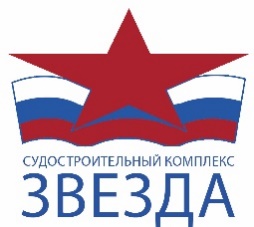 (ООО «ССК «Звезда»)Адрес: 692801, Россия, Приморский край, г. Большой Камень, ул. Степана Лебедева, д. 1.Тел.: 8 (42335) 4-11-75. Email: sskzvezda@sskzvezda.ruОГРН 1152503000539, ИНН/КПП 2503032517/250301001, ОКПО 39884009Анонс предстоящей процедуры закупки                                               №138/22-А от 29.04.2022                                                             Версия 2 с изм. от 16.05.2022Уважаемые коллеги!Информируем Вас о том, что Общество с ограниченной ответственностью «Судостроительный комплекс «Звезда» планирует проведение закупочной процедуры на поставку кабинок сварочных, согласно Техническому заданию (Приложение №1).Основные сведения о процедуре закупки: Требования к предмету закупки:* Услуги/работы в полном объеме указаны в разделе №2 «Услуги/Работы» Технического заданияБазис поставки: Для резидентов: DDP (Incoterms 2020). Валюта закупочной процедуры:Для резидентов РФ- Российский рубль.Требования к условиям оплаты:Стороны применяют следующий порядок оплаты по Договору: Платеж в размере 80% (восемьдесят процентов) от общей стоимости Товара в том числе НДС 20 %, производится Покупателем прямым банковским переводом в течение 7 (семи) рабочих дней с момента подписания Акта приемки Товара в полном объеме, на основании Товарной накладной (форма ТОРГ-12) или универсального передаточного документа (УПД) при наличии выставленных Поставщиком счета на оплату, согласованного по содержанию с Покупателем, и счета-фактуры на Товар (при необходимости). Платеж в размере 20 % (двадцать процентов) от общей стоимости поставляемого Товара в том числе НДС 20%, производится Покупателем в течение 7 (семи)  рабочих дней по факту завершения всех Услуг/Работ с даты подписания Акта о выполнении Услуг/Работ, на основании ранее подписанной обеими Сторонами Товарной накладной (ТОРГ-12) или универсального передаточного документа (УПД), при наличии выставленных Поставщиком счета на оплату, согласованного по содержанию с Покупателем, и счета-фактуры на Товар (при необходимости).Платёж в размере 100 % (сто процентов) от стоимости Услуг/Работ в том числе НДС 20% производится Покупателем по факту выполнения Услуг/Работ прямым банковским переводом в течение 7 (семи) рабочих дней с даты подписания Акта о выполнении Услуг/Работ, при наличии выставленных Поставщиком счета на оплату, согласованного по содержанию с Покупателем и счета-фактуры на выполненные Услуги/Работы.Общие требования к расчетам по Договору:Оплата по Договору производится в российских рублях.За дату платежа принимается дата списания денежных средств с расчетного счета Покупателя.Расчеты по Договору осуществляются в рамках проекта «Создание судостроительного комплекса «Звезда». В случае, если сумма цен всех договоров, ранее заключенных Поставщиком по проекту «Создание судостроительного комплекса «Звезда», включая Цену Договора, превышает 3 000 000,00 (Три миллиона) рублей (с учетом НДС), и/или Поставщик не является лицензированным (сертифицированным) производителем материалов и оборудования, а также учрежденной таким производителем организацией, осуществляющей реализацию материалов и оборудования, расчеты по Договору осуществляются исключительно с использованием отдельного банковского счета, открытого в Банке «ВБРР» (АО).Для осуществления расчетов по Договору Поставщик обязан открыть отдельный банковский счет в Банке «ВБРР» (АО) и заключить с Банком «ВБРР» (АО) дополнительное соглашение к Договору банковского счета, устанавливающее порядок осуществления расходных операций по расчетным счетам исполнителей, соответствующий требованиям, предъявляемым к отдельным счетам.Поставщик обязан осуществлять расчеты по Договору (расчеты с Покупателем и оплата расходов, связанных с выполнением обязательств Поставщика по Договору) исключительно с использованием отдельных банковских счетов, открытых в Банке «ВБРР» (АО).Поставщик обязан предоставлять Банку «ВБРР» (АО) сведения о привлекаемых им в рамках исполнения обязательств по Договору Исполнителях (полное наименование, местонахождение (почтовый адрес), телефоны руководителя и главного бухгалтера, идентификационный номер налогоплательщика и код причины поставки на учет). Под Исполнителями понимаются субподрядчики, а также другие юридические и/или физические лица, выполняющие работы (поставляющие Товары, оказывающие Услуги) на суммы более 3 000 000 (трех миллионов) рублей (с учетом НДС) в рамках исполнения обязательств по Договору.Поставщик обязан включать в Договора с контрагентами, привлекаемыми им в рамках исполнения обязательств по Договору и являющимися Исполнителями по проекту «Создание судостроительного комплекса «Звезда», требования, аналогичные требованиям.В соответствии с Положением ООО «ССК «Звезда» «О закупке товаров, работ, услуг» от 20.08.2021 г.  № П2-07 П-0005 версия 4.00 настоящий анонс размещается в целях:корректного определения плановых цен на поставки материально-технических ресурсов;повышения осведомленности рынка о предстоящей процедуре закупки;проведения анализа и изучения возможностей рынка по удовлетворению потребности Заказчика через получение обратной связи от поставщиков относительно параметров предстоящей процедуры закупки, включая получение информации о стоимости закупки, об аналогах и имеющихся на рынке инновационных технологиях.Прошу Вас ознакомиться с техническим заданием и плановыми требованиями к закупочной процедуре. В случае Вашей заинтересованности и возможности организации поставки, соответствующей техническому заданию и требованиям закупки, прошу Вас предоставить на ЭТП «Фабрикант» следующие заполненные документы:- Сравнительная таблица технических характеристик и комплектности кабинок сварочных (Приложение № 1.1 Технического задания); -  Коммерческое предложение на поставку кабинок сварочных (Приложение № 2 Анонса предстоящей процедуры закупки);Настоящий анонс не является официальным документом, объявляющим о начале процедуры закупки. Отказ от проведения анонсированных процедур закупок не может быть основанием для претензий со стороны Поставщиков.Информация, представленная Поставщиком в ответ на размещение анонса, не должна рассматриваться в качестве предложений для заключения договора.По организационным и техническим вопросам прошу обращаться:Агейченко Карина Витальевна Электронная почта: AgeychenkoKV@sskzvezda.ruКонтактный телефон: + 7 (42335) 4-11-80 ext. 4427Дополнительная контактная информация:Коробейников Александр Викторович Электронная почта: KorobeynikovAV@sskzvezda.ruПриложения:1. Приложение № 1 Техническое задание на поставку кабинок сварочных и приложения к нему на 21 л. в 1 экз.2. Приложение № 2 Коммерческое предложение на поставку кабинок сварочных (Приложение № 2 Анонса предстоящей процедуры закупки);Приложение № 1 к Анонсу предстоящей процедуры закупки№138/22-А от 29.04.2022 Версия 2 с изм. от 16.05.2022Техническое заданиеТехническое задание на поставку сварочных кабинок   Спецификация4. Приложения к техническому заданию: Техническое задание включает в себя следующие приложения:1. Приложение № 1 – Исходные технические требования на кабинок сварочных 10 л. в 1 экз.2. Приложение № 1.2 – Сравнительная таблица на поставку кабинок сварочных на 10 л. в 1 экз.Приложение № 1 к Техническому заданию ИСХОДНЫЕ ТЕХНИЧЕСКИЕ ТРЕБОВАНИЯПредмет закупкиРаздел 1. Технические характеристикиРаздел 2. Услуги/РаботыРаздел 3. Требования к Поставщику/Подрядной организации/Документации/Маркировке и упаковке/Иные требованияПриложение №1.1 к Техническому заданию Сравнительная таблица технических характеристик и комплектности Поставляемого оборудования Раздел 1. Технические характеристикиРаздел 2. Услуги/РаботыРаздел 3. Требования к Поставщику/Подрядной организации/Документации/Маркировке и упаковке/Иные требования*фактическое значение указывает ПоставщикПриложение №2 к Анонсу предстоящей процедуры закупки№138/22-А от 29.04.2022 Версия 2 с изм. от 16.05.2022Коммерческое предложение на поставку кабинок сварочных размером 2000 х 2000 х 2200 мм в комплекте с газоотводом Наименование организации:ИНН (или иной идентификационный номер):Наименование предмета закупки:Коммерческое предложение на поставку кабинок сваочных размером 2000х2000х2200 мм___________________________________(подпись, М.П.)___________________________________(фамилия, имя, отчество подписавшего, должность)Приложение №2.1 к Анонсу предстоящей процедуры закупкиКоммерческое предложение на поставку кабинок сварочных размером 2000 х 3000 х 2200 мм в комплекте с газоотводом Наименование организации:ИНН (или иной идентификационный номер):Наименование предмета закупки:Коммерческое предложение на поставку кабинок сварочных размером 2000х3000х2200___________________________________(подпись, М.П.)___________________________________(фамилия, имя, отчество подписавшего, должность)Приложение №2.2 к Анонсу предстоящей процедуры закупкиКоммерческое предложение на поставку кабинок сварочных размером 7000 х 9000 х 2200 мм, в комплекте с газоотводом Наименование организации:ИНН (или иной идентификационный номер):Наименование предмета закупки:Коммерческое предложение на поставку кабинок сварочных размером 7000 х 9000 х 2200 мм___________________________________(подпись, М.П.)___________________________________(фамилия, имя, отчество подписавшего, должность)Способ закупки:Запрос предложений в электронной форме, участниками которого могут быть только субъекты МСП Наименование электронной площадки:Извещение и документация о закупке будет размещена на ЭТП «Росэльторг», ЕИС, сайте закупок ПАО «НК «Роснефть»Форма закупкиОткрытая, одноэтапная с одновременной подачей частей заявок, в электронной форме (на ЭТП).№ п/пНаименование поставляемых товаров и выполняемых услуг/работ* Сроки поставки Оборудования и оказания услуг/работЕд. измеренияОбъем1Кабинка сварочная размером 2000 х 2000 х 2200 мм (далее – Оборудование)Не позднее 3 (трёх) месяцев с момента подписания Договора. компл.24компл.242Кабинка сварочная размером 2000 х 3000 х 2200 мм (далее – Оборудование)Не позднее 3 (трёх) месяцев с момента подписания Договора. компл.3компл.33Кабинка сварочная размером 7000 х 9000 х 2200 мм (далее – Оборудование)Не позднее 3 (трёх) месяцев с момента подписания Договора. компл.1компл.1Дата начала и дата, время окончания подачи технико-коммерческих предложенийДата и время начала подачи технико-коммерческих предложений «29» апреля 2022г.  Дата и время окончания подачи технико-коммерческих предложений «30» мая 2022г. до «17 ч : 00 м»№ п/пОКВЭД-2/ ОКПД-2Наименование и краткие характеристики товара (работ, услуг)Единицы измеренияКол-во1. 28.99/28.99.39.190Кабинка сварочная размером 2000 х 2000 х 2200 мм (далее – Оборудование)Компл.24228.99/28.99.39.190Кабинка сварочная размером 2000 х 3000 х 2200 мм (далее – Оборудование)Компл.3328.99/28.99.39.190Кабинка сварочная размером 7000 х 9000 х 2200 мм (далее – Оборудование)Компл. 1ИТОГОкомпл.28ЛОТЛОТ111. Продукция должна соответствовать следующим требованиям к безопасности, качеству, техническим характеристикам, функциональным характеристикам (потребительским свойствам), к размерам, объему, комплектации, упаковке, отгрузке качеству функционирования, срокам поставки; требованиям к составу, результатам, месту, условиям и срокам (периодам) выполнения работ/оказания услуг (при закупке работ, услуг и т.п.):2. Участник закупки (и/или предприятие-изготовитель) должен обеспечить выполнение следующих требований в отношении гарантийных обязательств и условиям обслуживания (гарантийный срок, объем предоставления гарантий, расходы на эксплуатацию и гарантийное обслуживание и т.п.):Наименование оборудования.Кол-во, компл. 1Кабинка сварочная размером 2000 х 2000 х 2200 мм (далее – Оборудование)241.1Сварочный стол241.2Табурет241.3Ёмкость с водой242Кабинка сварочная размером 2000 х 3000 х 2200 мм (далее – Оборудование)32.1Стол для газовой и плазменной резки листового проката с системой вытяжной вентиляции33Кабинка сварочная размером 7000 х 9000 х 2200 мм (далее – Оборудование)1№ п/пНаименованиеНаименованиеНаименованиеНаименованиеНаименованиеНаименованиеЗначениеИнформация о предлагаемом ОборудованииИнформация о предлагаемом ОборудованииИнформация о предлагаемом ОборудованииИнформация о предлагаемом ОборудованииИнформация о предлагаемом ОборудованииИнформация о предлагаемом ОборудованииИнформация о предлагаемом ОборудованииИнформация о предлагаемом ОборудованииМарка, модель, страна производительМарка, модель, страна производительМарка, модель, страна производительМарка, модель, страна производительМарка, модель, страна производительМарка, модель, страна производительМарка, модель, страна производительМарка, модель, страна производитель1НазначениеНазначениеНазначениеНазначениеНазначениеНазначениеНазначение1.1Сварочная кабинка предназначена для организации рабочего места электросварщика и для защиты от искр. Так же сварочные кабинки защищают окружающих от прямого и отраженного, опасного инфракрасного и ультрафиолетового излучения, возникающего во время сварки, резки, строжки и прочих сварочных работ. Сварочная кабинка изготовлена в соответствии с требованиями по технике безопасностиСварочная кабинка предназначена для организации рабочего места электросварщика и для защиты от искр. Так же сварочные кабинки защищают окружающих от прямого и отраженного, опасного инфракрасного и ультрафиолетового излучения, возникающего во время сварки, резки, строжки и прочих сварочных работ. Сварочная кабинка изготовлена в соответствии с требованиями по технике безопасностиСварочная кабинка предназначена для организации рабочего места электросварщика и для защиты от искр. Так же сварочные кабинки защищают окружающих от прямого и отраженного, опасного инфракрасного и ультрафиолетового излучения, возникающего во время сварки, резки, строжки и прочих сварочных работ. Сварочная кабинка изготовлена в соответствии с требованиями по технике безопасностиСварочная кабинка предназначена для организации рабочего места электросварщика и для защиты от искр. Так же сварочные кабинки защищают окружающих от прямого и отраженного, опасного инфракрасного и ультрафиолетового излучения, возникающего во время сварки, резки, строжки и прочих сварочных работ. Сварочная кабинка изготовлена в соответствии с требованиями по технике безопасностиСварочная кабинка предназначена для организации рабочего места электросварщика и для защиты от искр. Так же сварочные кабинки защищают окружающих от прямого и отраженного, опасного инфракрасного и ультрафиолетового излучения, возникающего во время сварки, резки, строжки и прочих сварочных работ. Сварочная кабинка изготовлена в соответствии с требованиями по технике безопасностиСварочная кабинка предназначена для организации рабочего места электросварщика и для защиты от искр. Так же сварочные кабинки защищают окружающих от прямого и отраженного, опасного инфракрасного и ультрафиолетового излучения, возникающего во время сварки, резки, строжки и прочих сварочных работ. Сварочная кабинка изготовлена в соответствии с требованиями по технике безопасностиСварочная кабинка предназначена для организации рабочего места электросварщика и для защиты от искр. Так же сварочные кабинки защищают окружающих от прямого и отраженного, опасного инфракрасного и ультрафиолетового излучения, возникающего во время сварки, резки, строжки и прочих сварочных работ. Сварочная кабинка изготовлена в соответствии с требованиями по технике безопасности2ОписаниеОписаниеОписаниеОписаниеОписаниеОписаниеОписаниеСварочная кабинка состоит из четырех защитных ограждений и сварочной занавески.  Четыре ограждения, собраны из защитных панелей, жёстко закреплены к фундаменту с помощью крепежных соединений. Фиксация защитных ограждений между собой обеспечивается при помощи пазов. Сварочная занавеска имеет возможность передвигаться (слева направо) по направляющей, закрепленной сверху на роликах, открывая и закрывая проход в сварочную кабинку)Сварочная кабинка состоит из четырех защитных ограждений и сварочной занавески.  Четыре ограждения, собраны из защитных панелей, жёстко закреплены к фундаменту с помощью крепежных соединений. Фиксация защитных ограждений между собой обеспечивается при помощи пазов. Сварочная занавеска имеет возможность передвигаться (слева направо) по направляющей, закрепленной сверху на роликах, открывая и закрывая проход в сварочную кабинку)Сварочная кабинка состоит из четырех защитных ограждений и сварочной занавески.  Четыре ограждения, собраны из защитных панелей, жёстко закреплены к фундаменту с помощью крепежных соединений. Фиксация защитных ограждений между собой обеспечивается при помощи пазов. Сварочная занавеска имеет возможность передвигаться (слева направо) по направляющей, закрепленной сверху на роликах, открывая и закрывая проход в сварочную кабинку)Сварочная кабинка состоит из четырех защитных ограждений и сварочной занавески.  Четыре ограждения, собраны из защитных панелей, жёстко закреплены к фундаменту с помощью крепежных соединений. Фиксация защитных ограждений между собой обеспечивается при помощи пазов. Сварочная занавеска имеет возможность передвигаться (слева направо) по направляющей, закрепленной сверху на роликах, открывая и закрывая проход в сварочную кабинку)Сварочная кабинка состоит из четырех защитных ограждений и сварочной занавески.  Четыре ограждения, собраны из защитных панелей, жёстко закреплены к фундаменту с помощью крепежных соединений. Фиксация защитных ограждений между собой обеспечивается при помощи пазов. Сварочная занавеска имеет возможность передвигаться (слева направо) по направляющей, закрепленной сверху на роликах, открывая и закрывая проход в сварочную кабинку)Сварочная кабинка состоит из четырех защитных ограждений и сварочной занавески.  Четыре ограждения, собраны из защитных панелей, жёстко закреплены к фундаменту с помощью крепежных соединений. Фиксация защитных ограждений между собой обеспечивается при помощи пазов. Сварочная занавеска имеет возможность передвигаться (слева направо) по направляющей, закрепленной сверху на роликах, открывая и закрывая проход в сварочную кабинку)Поставщик/ Участник в обязательном порядке предоставляет изображение                своего варианта исполнения предлагаемого Оборудования               (Аксонометрическую проекцию. В формате *Jpeg, качество не менее 1280х1024 пикселей). Сварочная занавеска типа жалюзи состоит из защитных полос (огнестойкого красного ПВХ), толщиной не менее 3 мм, устойчивых к механическим воздействиям, а также к сварочным брызгам и искрам, что исключает опасность их возгорания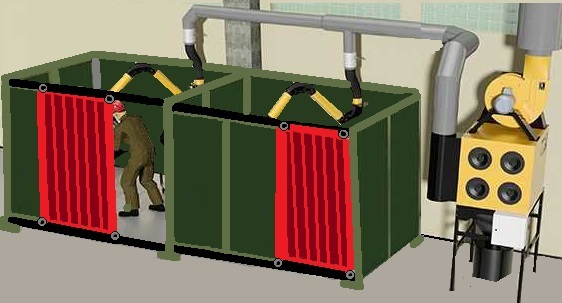 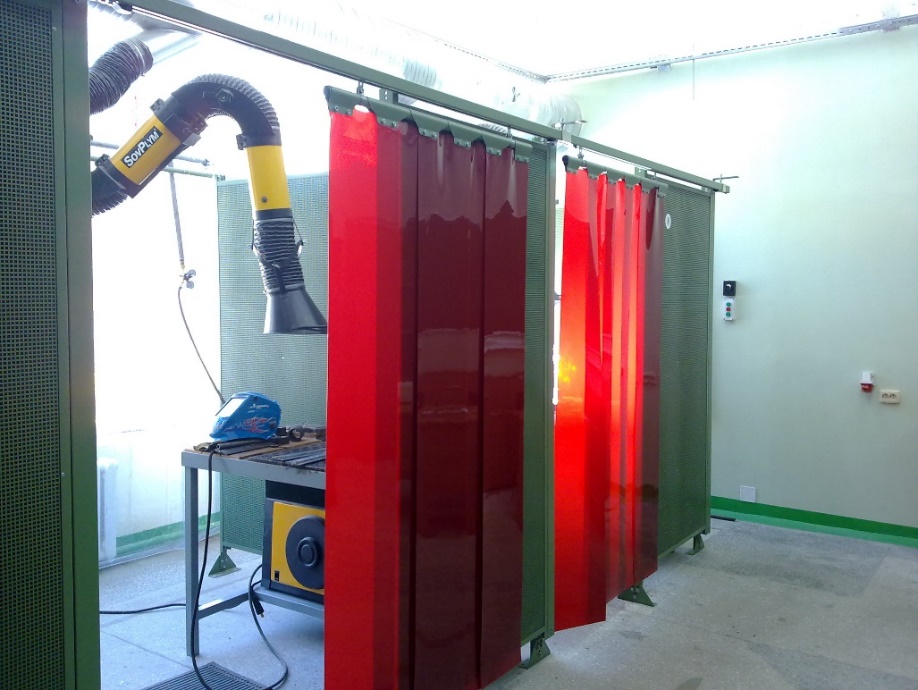 Внешний вид сварочных кабинок(Изображения не являются руководящими, а являются одним из вариантов, удовлетворяющим требованиям настоящего документа)Сварочная занавеска типа жалюзи состоит из защитных полос (огнестойкого красного ПВХ), толщиной не менее 3 мм, устойчивых к механическим воздействиям, а также к сварочным брызгам и искрам, что исключает опасность их возгоранияВнешний вид сварочных кабинок(Изображения не являются руководящими, а являются одним из вариантов, удовлетворяющим требованиям настоящего документа)Сварочная занавеска типа жалюзи состоит из защитных полос (огнестойкого красного ПВХ), толщиной не менее 3 мм, устойчивых к механическим воздействиям, а также к сварочным брызгам и искрам, что исключает опасность их возгоранияВнешний вид сварочных кабинок(Изображения не являются руководящими, а являются одним из вариантов, удовлетворяющим требованиям настоящего документа)Сварочная занавеска типа жалюзи состоит из защитных полос (огнестойкого красного ПВХ), толщиной не менее 3 мм, устойчивых к механическим воздействиям, а также к сварочным брызгам и искрам, что исключает опасность их возгоранияВнешний вид сварочных кабинок(Изображения не являются руководящими, а являются одним из вариантов, удовлетворяющим требованиям настоящего документа)Сварочная занавеска типа жалюзи состоит из защитных полос (огнестойкого красного ПВХ), толщиной не менее 3 мм, устойчивых к механическим воздействиям, а также к сварочным брызгам и искрам, что исключает опасность их возгоранияВнешний вид сварочных кабинок(Изображения не являются руководящими, а являются одним из вариантов, удовлетворяющим требованиям настоящего документа)Сварочная занавеска типа жалюзи состоит из защитных полос (огнестойкого красного ПВХ), толщиной не менее 3 мм, устойчивых к механическим воздействиям, а также к сварочным брызгам и искрам, что исключает опасность их возгоранияВнешний вид сварочных кабинок(Изображения не являются руководящими, а являются одним из вариантов, удовлетворяющим требованиям настоящего документа)Поставщик/ Участник в обязательном порядке предоставляет изображение                своего варианта позиционирования предлагаемого Оборудования               (Аксонометрическую проекцию. В формате *Jpeg, качество не менее 1280х1024 пикселей).Защитные панели состоят из негорючих материалов и перфорированных листов стали (сэндвич-панели)Защитные панели состоят из негорючих материалов и перфорированных листов стали (сэндвич-панели)Защитные панели состоят из негорючих материалов и перфорированных листов стали (сэндвич-панели)Защитные панели состоят из негорючих материалов и перфорированных листов стали (сэндвич-панели)Защитные панели состоят из негорючих материалов и перфорированных листов стали (сэндвич-панели)Защитные панели состоят из негорючих материалов и перфорированных листов стали (сэндвич-панели)естьКаркас защитных панелей состоит из металлоконструкцийКаркас защитных панелей состоит из металлоконструкцийКаркас защитных панелей состоит из металлоконструкцийКаркас защитных панелей состоит из металлоконструкцийКаркас защитных панелей состоит из металлоконструкцийКаркас защитных панелей состоит из металлоконструкцийесть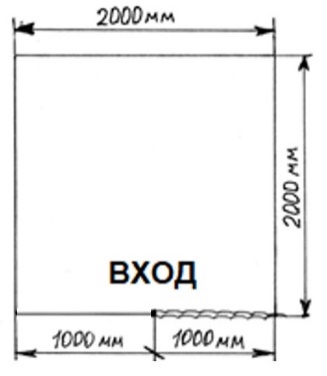 Чертеж кабинки сварочной размером 2000 х 2000 х 2200 ммЧертеж кабинки сварочной размером 2000 х 2000 х 2200 ммЧертеж кабинки сварочной размером 2000 х 2000 х 2200 ммЧертеж кабинки сварочной размером 2000 х 2000 х 2200 ммЧертеж кабинки сварочной размером 2000 х 2000 х 2200 ммЧертеж кабинки сварочной размером 2000 х 2000 х 2200 ммПоставщик/ Участник в обязательном порядке предоставляет чертеж предлагаемой сварочной кабинки, в котором должны быть учтены требования пунктов 2.1 и 3.1.1-3.1.4 (примечание, не менее 3-ёх проекций: спереди; сверху и сбоку с указанием всех запрашиваемых размеров)      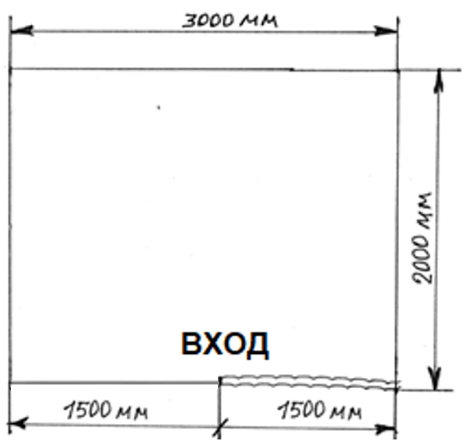 Чертеж кабинки сварочной размером 2000 х 3000 х 2200 ммЧертеж кабинки сварочной размером 2000 х 3000 х 2200 ммЧертеж кабинки сварочной размером 2000 х 3000 х 2200 ммЧертеж кабинки сварочной размером 2000 х 3000 х 2200 ммЧертеж кабинки сварочной размером 2000 х 3000 х 2200 ммЧертеж кабинки сварочной размером 2000 х 3000 х 2200 ммПоставщик/ Участник в обязательном порядке предоставляет чертеж предлагаемой сварочной кабинки, в котором должны быть учтены требования пунктов 2.1 и 3.2.1-3.2.4(примечание, не менее 3-ёх проекций: спереди; сверху и сбоку с указанием всех запрашиваемых размеров)      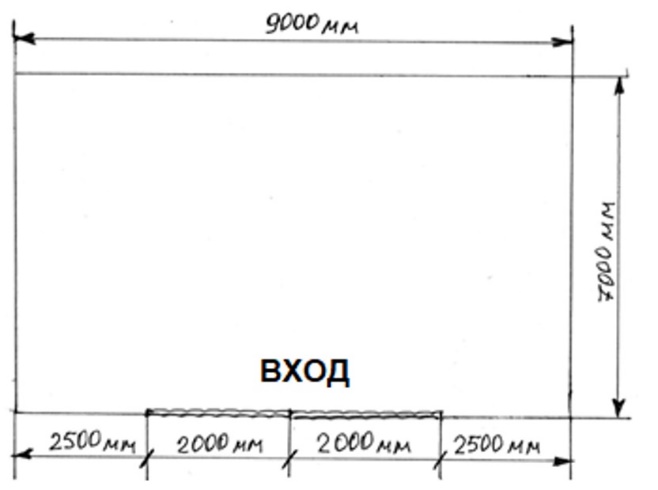 Чертеж кабинки сварочной размером 7000 х 9000 х 2200 ммЧертеж кабинки сварочной размером 7000 х 9000 х 2200 ммЧертеж кабинки сварочной размером 7000 х 9000 х 2200 ммЧертеж кабинки сварочной размером 7000 х 9000 х 2200 ммЧертеж кабинки сварочной размером 7000 х 9000 х 2200 ммЧертеж кабинки сварочной размером 7000 х 9000 х 2200 ммПоставщик/ Участник в обязательном порядке предоставляет чертеж предлагаемой сварочной кабинки, в котором должны быть учтены требования пунктов 2.1 и 3.3.1-3.3.4(примечание, не менее 3-ёх проекций: спереди; сверху и сбоку с указанием всех запрашиваемых размеров)      Требования к окраскеСистема окрашивания должна обеспечить эксплуатационные свойства и качества оборудования. Оборудования должны иметь лакокрасочное покрытие, обеспечивающее антикоррозионную защиту в течение всего гарантийного срока. Любые повреждения лакокрасочного покрытия у поставленного Оборудования недопустимы.Требования к окраскеСистема окрашивания должна обеспечить эксплуатационные свойства и качества оборудования. Оборудования должны иметь лакокрасочное покрытие, обеспечивающее антикоррозионную защиту в течение всего гарантийного срока. Любые повреждения лакокрасочного покрытия у поставленного Оборудования недопустимы.Требования к окраскеСистема окрашивания должна обеспечить эксплуатационные свойства и качества оборудования. Оборудования должны иметь лакокрасочное покрытие, обеспечивающее антикоррозионную защиту в течение всего гарантийного срока. Любые повреждения лакокрасочного покрытия у поставленного Оборудования недопустимы.Требования к окраскеСистема окрашивания должна обеспечить эксплуатационные свойства и качества оборудования. Оборудования должны иметь лакокрасочное покрытие, обеспечивающее антикоррозионную защиту в течение всего гарантийного срока. Любые повреждения лакокрасочного покрытия у поставленного Оборудования недопустимы.Требования к окраскеСистема окрашивания должна обеспечить эксплуатационные свойства и качества оборудования. Оборудования должны иметь лакокрасочное покрытие, обеспечивающее антикоррозионную защиту в течение всего гарантийного срока. Любые повреждения лакокрасочного покрытия у поставленного Оборудования недопустимы.Требования к окраскеСистема окрашивания должна обеспечить эксплуатационные свойства и качества оборудования. Оборудования должны иметь лакокрасочное покрытие, обеспечивающее антикоррозионную защиту в течение всего гарантийного срока. Любые повреждения лакокрасочного покрытия у поставленного Оборудования недопустимы.есть3Технические характеристикиТехнические характеристикиТехнические характеристикиТехнические характеристикиТехнические характеристикиТехнические характеристикиТехнические характеристики№ п/пНаименованиеНаименованиеНаименованиеНаименованиеТребованиеЕд. изм.ЗначениеКабинка сварочная размером 2000 х 2000 х 2200 мм Кабинка сварочная размером 2000 х 2000 х 2200 мм Кабинка сварочная размером 2000 х 2000 х 2200 мм Кабинка сварочная размером 2000 х 2000 х 2200 мм Кабинка сварочная размером 2000 х 2000 х 2200 мм Кабинка сварочная размером 2000 х 2000 х 2200 мм Кабинка сварочная размером 2000 х 2000 х 2200 мм 3.1.1Габаритные размеры сварочной кабинкидлинадлинадлинаточномм20003.1.1Габаритные размеры сварочной кабинкиширинаширинаширинаточномм20003.1.1Габаритные размеры сварочной кабинкивысотавысотавысотаточномм22003.1.2Ширина сварочной занавескиШирина сварочной занавескиШирина сварочной занавескиШирина сварочной занавескине менеемм10003.1.3Количество сварочных занавесокКоличество сварочных занавесокКоличество сварочных занавесокКоличество сварочных занавесокточношт13.1.4Толщина защитной панелиТолщина защитной панелиТолщина защитной панелиТолщина защитной панелине менеемм50Кабинка сварочная размером 2000 х 3000 х 2200 мм Кабинка сварочная размером 2000 х 3000 х 2200 мм Кабинка сварочная размером 2000 х 3000 х 2200 мм Кабинка сварочная размером 2000 х 3000 х 2200 мм Кабинка сварочная размером 2000 х 3000 х 2200 мм Кабинка сварочная размером 2000 х 3000 х 2200 мм Кабинка сварочная размером 2000 х 3000 х 2200 мм 3.2.1Габаритные размеры сварочной кабинки Габаритные размеры сварочной кабинки длинадлинаточномм30003.2.1Габаритные размеры сварочной кабинки Габаритные размеры сварочной кабинки ширинаширинаточномм20003.2.1Габаритные размеры сварочной кабинки Габаритные размеры сварочной кабинки высотавысотаточномм22003.2.2Ширина сварочной занавескиШирина сварочной занавескиШирина сварочной занавескиШирина сварочной занавескине менеемм15003.2.3Количество сварочных занавесокКоличество сварочных занавесокКоличество сварочных занавесокКоличество сварочных занавесокточношт13.2.4Толщина защитной панелиТолщина защитной панелиТолщина защитной панелиТолщина защитной панелине менеемм50Кабинка сварочная размером 7000 х 9000 х 2200 мм  Кабинка сварочная размером 7000 х 9000 х 2200 мм  Кабинка сварочная размером 7000 х 9000 х 2200 мм  Кабинка сварочная размером 7000 х 9000 х 2200 мм  Кабинка сварочная размером 7000 х 9000 х 2200 мм  Кабинка сварочная размером 7000 х 9000 х 2200 мм  Кабинка сварочная размером 7000 х 9000 х 2200 мм  3.3.1Габаритные размеры сварочной кабинкиГабаритные размеры сварочной кабинкиГабаритные размеры сварочной кабинкидлинаточномм90003.3.1Габаритные размеры сварочной кабинкиГабаритные размеры сварочной кабинкиГабаритные размеры сварочной кабинкиширинаточномм70003.3.1Габаритные размеры сварочной кабинкиГабаритные размеры сварочной кабинкиГабаритные размеры сварочной кабинкивысотаточномм22003.3.2Ширина сварочной занавескиШирина сварочной занавескиШирина сварочной занавескиШирина сварочной занавескине менеемм20003.3.3Количество сварочных занавесокКоличество сварочных занавесокКоличество сварочных занавесокКоличество сварочных занавесокточношт23.3.4Толщина защитной панелиТолщина защитной панелиТолщина защитной панелиТолщина защитной панелине менеемм504Требования к комплектации и оснастки ОборудованияТребования к комплектации и оснастки ОборудованияТребования к комплектации и оснастки ОборудованияТребования к комплектации и оснастки ОборудованияТребования к комплектации и оснастки ОборудованияТребования к комплектации и оснастки ОборудованияТребования к комплектации и оснастки Оборудования4.1Сварочный стол.- габаритные размеры: 635(Ш) х 1200(Д) х 800(В) мм;- нижний отсос: объём отсасываемого воздуха, не менее 400 м3/ч;- панель равномерного всасывания объём отсасываемого воздуха, не менее 1600 м3/чСварочный стол.- габаритные размеры: 635(Ш) х 1200(Д) х 800(В) мм;- нижний отсос: объём отсасываемого воздуха, не менее 400 м3/ч;- панель равномерного всасывания объём отсасываемого воздуха, не менее 1600 м3/чСварочный стол.- габаритные размеры: 635(Ш) х 1200(Д) х 800(В) мм;- нижний отсос: объём отсасываемого воздуха, не менее 400 м3/ч;- панель равномерного всасывания объём отсасываемого воздуха, не менее 1600 м3/чСварочный стол.- габаритные размеры: 635(Ш) х 1200(Д) х 800(В) мм;- нижний отсос: объём отсасываемого воздуха, не менее 400 м3/ч;- панель равномерного всасывания объём отсасываемого воздуха, не менее 1600 м3/чСварочный стол.- габаритные размеры: 635(Ш) х 1200(Д) х 800(В) мм;- нижний отсос: объём отсасываемого воздуха, не менее 400 м3/ч;- панель равномерного всасывания объём отсасываемого воздуха, не менее 1600 м3/чСварочный стол.- габаритные размеры: 635(Ш) х 1200(Д) х 800(В) мм;- нижний отсос: объём отсасываемого воздуха, не менее 400 м3/ч;- панель равномерного всасывания объём отсасываемого воздуха, не менее 1600 м3/ч24 шт.4.1.1Табурет- габаритные размеры седла (ДхШ): не более 330 х 330 мм- высота табурета (регулируемая: мин., не более – макс., не менее): мин. 420 мм - макс. 570 мм- масса табурета: не более 3 кг- материал седла: ЛДСП- материал конструкции табурета: стальТабурет- габаритные размеры седла (ДхШ): не более 330 х 330 мм- высота табурета (регулируемая: мин., не более – макс., не менее): мин. 420 мм - макс. 570 мм- масса табурета: не более 3 кг- материал седла: ЛДСП- материал конструкции табурета: стальТабурет- габаритные размеры седла (ДхШ): не более 330 х 330 мм- высота табурета (регулируемая: мин., не более – макс., не менее): мин. 420 мм - макс. 570 мм- масса табурета: не более 3 кг- материал седла: ЛДСП- материал конструкции табурета: стальТабурет- габаритные размеры седла (ДхШ): не более 330 х 330 мм- высота табурета (регулируемая: мин., не более – макс., не менее): мин. 420 мм - макс. 570 мм- масса табурета: не более 3 кг- материал седла: ЛДСП- материал конструкции табурета: стальТабурет- габаритные размеры седла (ДхШ): не более 330 х 330 мм- высота табурета (регулируемая: мин., не более – макс., не менее): мин. 420 мм - макс. 570 мм- масса табурета: не более 3 кг- материал седла: ЛДСП- материал конструкции табурета: стальТабурет- габаритные размеры седла (ДхШ): не более 330 х 330 мм- высота табурета (регулируемая: мин., не более – макс., не менее): мин. 420 мм - макс. 570 мм- масса табурета: не более 3 кг- материал седла: ЛДСП- материал конструкции табурета: сталь24 шт.4.1.2Ёмкость с водой, Габаритные размеры: не менее 200 х 300 х 400 ммМатериал: пластмасс/нержавеющая сталь/оцинкованная стальЁмкость с водой, Габаритные размеры: не менее 200 х 300 х 400 ммМатериал: пластмасс/нержавеющая сталь/оцинкованная стальЁмкость с водой, Габаритные размеры: не менее 200 х 300 х 400 ммМатериал: пластмасс/нержавеющая сталь/оцинкованная стальЁмкость с водой, Габаритные размеры: не менее 200 х 300 х 400 ммМатериал: пластмасс/нержавеющая сталь/оцинкованная стальЁмкость с водой, Габаритные размеры: не менее 200 х 300 х 400 ммМатериал: пластмасс/нержавеющая сталь/оцинкованная стальЁмкость с водой, Габаритные размеры: не менее 200 х 300 х 400 ммМатериал: пластмасс/нержавеющая сталь/оцинкованная сталь24 шт.4.2Стол для газовой и плазменной резки листового проката с системой вытяжной вентиляции - габаритные размеры: 1540 х 1000 х 820 мм; - размер патрубка: не менее Ø 155 мм, - объём отсасываемого воздуха не менее 1000 м3/ч,Стол для газовой и плазменной резки листового проката с системой вытяжной вентиляции - габаритные размеры: 1540 х 1000 х 820 мм; - размер патрубка: не менее Ø 155 мм, - объём отсасываемого воздуха не менее 1000 м3/ч,Стол для газовой и плазменной резки листового проката с системой вытяжной вентиляции - габаритные размеры: 1540 х 1000 х 820 мм; - размер патрубка: не менее Ø 155 мм, - объём отсасываемого воздуха не менее 1000 м3/ч,Стол для газовой и плазменной резки листового проката с системой вытяжной вентиляции - габаритные размеры: 1540 х 1000 х 820 мм; - размер патрубка: не менее Ø 155 мм, - объём отсасываемого воздуха не менее 1000 м3/ч,Стол для газовой и плазменной резки листового проката с системой вытяжной вентиляции - габаритные размеры: 1540 х 1000 х 820 мм; - размер патрубка: не менее Ø 155 мм, - объём отсасываемого воздуха не менее 1000 м3/ч,Стол для газовой и плазменной резки листового проката с системой вытяжной вентиляции - габаритные размеры: 1540 х 1000 х 820 мм; - размер патрубка: не менее Ø 155 мм, - объём отсасываемого воздуха не менее 1000 м3/ч,3 шт.4.2.1Отсос KUA-M или эквивалент- размер патрубка: не менее Ø 200 мм, - объём отсасываемого воздуха не менее 1500 м3/чОтсос KUA-M или эквивалент- размер патрубка: не менее Ø 200 мм, - объём отсасываемого воздуха не менее 1500 м3/чОтсос KUA-M или эквивалент- размер патрубка: не менее Ø 200 мм, - объём отсасываемого воздуха не менее 1500 м3/чОтсос KUA-M или эквивалент- размер патрубка: не менее Ø 200 мм, - объём отсасываемого воздуха не менее 1500 м3/чОтсос KUA-M или эквивалент- размер патрубка: не менее Ø 200 мм, - объём отсасываемого воздуха не менее 1500 м3/чОтсос KUA-M или эквивалент- размер патрубка: не менее Ø 200 мм, - объём отсасываемого воздуха не менее 1500 м3/ч3 шт.4-IКрепежные изделия, уплотнения и соединения (в количестве достаточном для осуществления полной сборки и приведения Оборудования в работоспособное состояние)Крепежные изделия, уплотнения и соединения (в количестве достаточном для осуществления полной сборки и приведения Оборудования в работоспособное состояние)Крепежные изделия, уплотнения и соединения (в количестве достаточном для осуществления полной сборки и приведения Оборудования в работоспособное состояние)Крепежные изделия, уплотнения и соединения (в количестве достаточном для осуществления полной сборки и приведения Оборудования в работоспособное состояние)Крепежные изделия, уплотнения и соединения (в количестве достаточном для осуществления полной сборки и приведения Оборудования в работоспособное состояние)Крепежные изделия, уплотнения и соединения (в количестве достаточном для осуществления полной сборки и приведения Оборудования в работоспособное состояние)Крепежные изделия, уплотнения и соединения (в количестве достаточном для осуществления полной сборки и приведения Оборудования в работоспособное состояние)4-IIВ комплектацию поставляемого Оборудования Поставщиком должна быть включена вся необходимая комплектация, составляющие, элементы и т.д., которая обеспечит бесперебойную работу (назначение) всего комплекса оборудованияВ комплектацию поставляемого Оборудования Поставщиком должна быть включена вся необходимая комплектация, составляющие, элементы и т.д., которая обеспечит бесперебойную работу (назначение) всего комплекса оборудованияВ комплектацию поставляемого Оборудования Поставщиком должна быть включена вся необходимая комплектация, составляющие, элементы и т.д., которая обеспечит бесперебойную работу (назначение) всего комплекса оборудованияВ комплектацию поставляемого Оборудования Поставщиком должна быть включена вся необходимая комплектация, составляющие, элементы и т.д., которая обеспечит бесперебойную работу (назначение) всего комплекса оборудованияВ комплектацию поставляемого Оборудования Поставщиком должна быть включена вся необходимая комплектация, составляющие, элементы и т.д., которая обеспечит бесперебойную работу (назначение) всего комплекса оборудованияВ комплектацию поставляемого Оборудования Поставщиком должна быть включена вся необходимая комплектация, составляющие, элементы и т.д., которая обеспечит бесперебойную работу (назначение) всего комплекса оборудованияВ комплектацию поставляемого Оборудования Поставщиком должна быть включена вся необходимая комплектация, составляющие, элементы и т.д., которая обеспечит бесперебойную работу (назначение) всего комплекса оборудования№п/пНаименованиеНаименованиеНаименованиеНаименованиеТребованиеЕд. изм.ЗначениеОтсутствие подтверждения (не подтверждение какого-либо из нижеуказанных параметров), служит основанием принятия решения о не соответствии требованиям данного документа)Отсутствие подтверждения (не подтверждение какого-либо из нижеуказанных параметров), служит основанием принятия решения о не соответствии требованиям данного документа)Отсутствие подтверждения (не подтверждение какого-либо из нижеуказанных параметров), служит основанием принятия решения о не соответствии требованиям данного документа)Отсутствие подтверждения (не подтверждение какого-либо из нижеуказанных параметров), служит основанием принятия решения о не соответствии требованиям данного документа)Отсутствие подтверждения (не подтверждение какого-либо из нижеуказанных параметров), служит основанием принятия решения о не соответствии требованиям данного документа)Отсутствие подтверждения (не подтверждение какого-либо из нижеуказанных параметров), служит основанием принятия решения о не соответствии требованиям данного документа)Отсутствие подтверждения (не подтверждение какого-либо из нижеуказанных параметров), служит основанием принятия решения о не соответствии требованиям данного документа)Отсутствие подтверждения (не подтверждение какого-либо из нижеуказанных параметров), служит основанием принятия решения о не соответствии требованиям данного документа)5Требование к ЗИП для каждой единицы оборудования и вспомогательного оборудованияТребование к ЗИП для каждой единицы оборудования и вспомогательного оборудованияТребование к ЗИП для каждой единицы оборудования и вспомогательного оборудованияТребование к ЗИП для каждой единицы оборудования и вспомогательного оборудованияТребование к ЗИП для каждой единицы оборудования и вспомогательного оборудованияТребование к ЗИП для каждой единицы оборудования и вспомогательного оборудованияТребование к ЗИП для каждой единицы оборудования и вспомогательного оборудования5.1Комплект запасных частей, инструмента и приспособлений в достаточном количестве для оборудования/товара согласно паспорту /руководству пользователя/других регламентирующих документов завода-изготовителя на оборудование/товар в объеме для проведения ввода в эксплуатациюКомплект запасных частей, инструмента и приспособлений в достаточном количестве для оборудования/товара согласно паспорту /руководству пользователя/других регламентирующих документов завода-изготовителя на оборудование/товар в объеме для проведения ввода в эксплуатациюКомплект запасных частей, инструмента и приспособлений в достаточном количестве для оборудования/товара согласно паспорту /руководству пользователя/других регламентирующих документов завода-изготовителя на оборудование/товар в объеме для проведения ввода в эксплуатациюКомплект запасных частей, инструмента и приспособлений в достаточном количестве для оборудования/товара согласно паспорту /руководству пользователя/других регламентирующих документов завода-изготовителя на оборудование/товар в объеме для проведения ввода в эксплуатациюточно-входит6Требования к сроку гарантииТребования к сроку гарантииТребования к сроку гарантииТребования к сроку гарантииТребования к сроку гарантииТребования к сроку гарантииТребования к сроку гарантии6.1Гарантийный срок эксплуатации Оборудования составляет не менее 12 месяцев с момента ввода в эксплуатацию. Поставщик выполняет все работы по гарантийному, после гарантийному ремонту и обеспечивает сервисное обслуживание оборудованияГарантийный срок эксплуатации Оборудования составляет не менее 12 месяцев с момента ввода в эксплуатацию. Поставщик выполняет все работы по гарантийному, после гарантийному ремонту и обеспечивает сервисное обслуживание оборудованияГарантийный срок эксплуатации Оборудования составляет не менее 12 месяцев с момента ввода в эксплуатацию. Поставщик выполняет все работы по гарантийному, после гарантийному ремонту и обеспечивает сервисное обслуживание оборудованияГарантийный срок эксплуатации Оборудования составляет не менее 12 месяцев с момента ввода в эксплуатацию. Поставщик выполняет все работы по гарантийному, после гарантийному ремонту и обеспечивает сервисное обслуживание оборудованияГарантийный срок эксплуатации Оборудования составляет не менее 12 месяцев с момента ввода в эксплуатацию. Поставщик выполняет все работы по гарантийному, после гарантийному ремонту и обеспечивает сервисное обслуживание оборудованияГарантийный срок эксплуатации Оборудования составляет не менее 12 месяцев с момента ввода в эксплуатацию. Поставщик выполняет все работы по гарантийному, после гарантийному ремонту и обеспечивает сервисное обслуживание оборудованияГарантийный срок эксплуатации Оборудования составляет не менее 12 месяцев с момента ввода в эксплуатацию. Поставщик выполняет все работы по гарантийному, после гарантийному ремонту и обеспечивает сервисное обслуживание оборудования6.2Поставщик гарантирует соответствие поставляемого Оборудования настоящим исходным техническим требованиям. При поставке Оборудования Поставщик представляет гарантийные талоны или аналогичные документы с указанием заводских номеров оборудования и их гарантийного периодаПоставщик гарантирует соответствие поставляемого Оборудования настоящим исходным техническим требованиям. При поставке Оборудования Поставщик представляет гарантийные талоны или аналогичные документы с указанием заводских номеров оборудования и их гарантийного периодаПоставщик гарантирует соответствие поставляемого Оборудования настоящим исходным техническим требованиям. При поставке Оборудования Поставщик представляет гарантийные талоны или аналогичные документы с указанием заводских номеров оборудования и их гарантийного периодаПоставщик гарантирует соответствие поставляемого Оборудования настоящим исходным техническим требованиям. При поставке Оборудования Поставщик представляет гарантийные талоны или аналогичные документы с указанием заводских номеров оборудования и их гарантийного периодаПоставщик гарантирует соответствие поставляемого Оборудования настоящим исходным техническим требованиям. При поставке Оборудования Поставщик представляет гарантийные талоны или аналогичные документы с указанием заводских номеров оборудования и их гарантийного периодаПоставщик гарантирует соответствие поставляемого Оборудования настоящим исходным техническим требованиям. При поставке Оборудования Поставщик представляет гарантийные талоны или аналогичные документы с указанием заводских номеров оборудования и их гарантийного периодаПоставщик гарантирует соответствие поставляемого Оборудования настоящим исходным техническим требованиям. При поставке Оборудования Поставщик представляет гарантийные талоны или аналогичные документы с указанием заводских номеров оборудования и их гарантийного периода7Требования по качеству оборудования/вспомогательного оборудованияТребования по качеству оборудования/вспомогательного оборудованияТребования по качеству оборудования/вспомогательного оборудованияТребования по качеству оборудования/вспомогательного оборудованияТребования по качеству оборудования/вспомогательного оборудованияТребования по качеству оборудования/вспомогательного оборудованияТребования по качеству оборудования/вспомогательного оборудования7.1Поставщик обязан поставить новое оборудование и вспомогательное оборудование производящееся серийно (не выставочное/не находившееся в использовании у Поставщика и/или у третьих лиц), не подвергавшееся ранее ремонту (модернизации или восстановлению), которое не должно находиться в залоге, под арестом или под иным обременением и произведенное не ранее 2022 г, отвечающее требованиям настоящего ИТТ.Поставщик обязан поставить новое оборудование и вспомогательное оборудование производящееся серийно (не выставочное/не находившееся в использовании у Поставщика и/или у третьих лиц), не подвергавшееся ранее ремонту (модернизации или восстановлению), которое не должно находиться в залоге, под арестом или под иным обременением и произведенное не ранее 2022 г, отвечающее требованиям настоящего ИТТ.Поставщик обязан поставить новое оборудование и вспомогательное оборудование производящееся серийно (не выставочное/не находившееся в использовании у Поставщика и/или у третьих лиц), не подвергавшееся ранее ремонту (модернизации или восстановлению), которое не должно находиться в залоге, под арестом или под иным обременением и произведенное не ранее 2022 г, отвечающее требованиям настоящего ИТТ.Поставщик обязан поставить новое оборудование и вспомогательное оборудование производящееся серийно (не выставочное/не находившееся в использовании у Поставщика и/или у третьих лиц), не подвергавшееся ранее ремонту (модернизации или восстановлению), которое не должно находиться в залоге, под арестом или под иным обременением и произведенное не ранее 2022 г, отвечающее требованиям настоящего ИТТ.Поставщик обязан поставить новое оборудование и вспомогательное оборудование производящееся серийно (не выставочное/не находившееся в использовании у Поставщика и/или у третьих лиц), не подвергавшееся ранее ремонту (модернизации или восстановлению), которое не должно находиться в залоге, под арестом или под иным обременением и произведенное не ранее 2022 г, отвечающее требованиям настоящего ИТТ.Поставщик обязан поставить новое оборудование и вспомогательное оборудование производящееся серийно (не выставочное/не находившееся в использовании у Поставщика и/или у третьих лиц), не подвергавшееся ранее ремонту (модернизации или восстановлению), которое не должно находиться в залоге, под арестом или под иным обременением и произведенное не ранее 2022 г, отвечающее требованиям настоящего ИТТ.Поставщик обязан поставить новое оборудование и вспомогательное оборудование производящееся серийно (не выставочное/не находившееся в использовании у Поставщика и/или у третьих лиц), не подвергавшееся ранее ремонту (модернизации или восстановлению), которое не должно находиться в залоге, под арестом или под иным обременением и произведенное не ранее 2022 г, отвечающее требованиям настоящего ИТТ.8Иные требованияИные требованияИные требованияИные требованияИные требованияИные требованияИные требования8.1Технические характеристики и качество поставляемых частей (к) Оборудования(ю), комплектующих (к) Оборудования(ю) должны быть не хуже, чем характеристики самого Оборудования, и обеспечивать возможность работы/эксплуатации Оборудования при его максимальных режимах работы/максимальных значениях параметров работыТехнические характеристики и качество поставляемых частей (к) Оборудования(ю), комплектующих (к) Оборудования(ю) должны быть не хуже, чем характеристики самого Оборудования, и обеспечивать возможность работы/эксплуатации Оборудования при его максимальных режимах работы/максимальных значениях параметров работыТехнические характеристики и качество поставляемых частей (к) Оборудования(ю), комплектующих (к) Оборудования(ю) должны быть не хуже, чем характеристики самого Оборудования, и обеспечивать возможность работы/эксплуатации Оборудования при его максимальных режимах работы/максимальных значениях параметров работыТехнические характеристики и качество поставляемых частей (к) Оборудования(ю), комплектующих (к) Оборудования(ю) должны быть не хуже, чем характеристики самого Оборудования, и обеспечивать возможность работы/эксплуатации Оборудования при его максимальных режимах работы/максимальных значениях параметров работыТехнические характеристики и качество поставляемых частей (к) Оборудования(ю), комплектующих (к) Оборудования(ю) должны быть не хуже, чем характеристики самого Оборудования, и обеспечивать возможность работы/эксплуатации Оборудования при его максимальных режимах работы/максимальных значениях параметров работыТехнические характеристики и качество поставляемых частей (к) Оборудования(ю), комплектующих (к) Оборудования(ю) должны быть не хуже, чем характеристики самого Оборудования, и обеспечивать возможность работы/эксплуатации Оборудования при его максимальных режимах работы/максимальных значениях параметров работыТехнические характеристики и качество поставляемых частей (к) Оборудования(ю), комплектующих (к) Оборудования(ю) должны быть не хуже, чем характеристики самого Оборудования, и обеспечивать возможность работы/эксплуатации Оборудования при его максимальных режимах работы/максимальных значениях параметров работы8.2Вся предоставляемая информация, техническое описание, характеристики, комплектация, предлагаемого оборудования от Поставщика, в обязательном порядке должна быть предоставлена в форме сравнительной таблицы (в объеме и порядке, указанном в ИТТ) и содержать фактическую информацию: место изготовления; название завода-изготовителя/производителя; наименование модели оборудования.Вся предоставляемая информация, техническое описание, характеристики, комплектация, предлагаемого оборудования от Поставщика, в обязательном порядке должна быть предоставлена в форме сравнительной таблицы (в объеме и порядке, указанном в ИТТ) и содержать фактическую информацию: место изготовления; название завода-изготовителя/производителя; наименование модели оборудования.Вся предоставляемая информация, техническое описание, характеристики, комплектация, предлагаемого оборудования от Поставщика, в обязательном порядке должна быть предоставлена в форме сравнительной таблицы (в объеме и порядке, указанном в ИТТ) и содержать фактическую информацию: место изготовления; название завода-изготовителя/производителя; наименование модели оборудования.Вся предоставляемая информация, техническое описание, характеристики, комплектация, предлагаемого оборудования от Поставщика, в обязательном порядке должна быть предоставлена в форме сравнительной таблицы (в объеме и порядке, указанном в ИТТ) и содержать фактическую информацию: место изготовления; название завода-изготовителя/производителя; наименование модели оборудования.Вся предоставляемая информация, техническое описание, характеристики, комплектация, предлагаемого оборудования от Поставщика, в обязательном порядке должна быть предоставлена в форме сравнительной таблицы (в объеме и порядке, указанном в ИТТ) и содержать фактическую информацию: место изготовления; название завода-изготовителя/производителя; наименование модели оборудования.Вся предоставляемая информация, техническое описание, характеристики, комплектация, предлагаемого оборудования от Поставщика, в обязательном порядке должна быть предоставлена в форме сравнительной таблицы (в объеме и порядке, указанном в ИТТ) и содержать фактическую информацию: место изготовления; название завода-изготовителя/производителя; наименование модели оборудования.Вся предоставляемая информация, техническое описание, характеристики, комплектация, предлагаемого оборудования от Поставщика, в обязательном порядке должна быть предоставлена в форме сравнительной таблицы (в объеме и порядке, указанном в ИТТ) и содержать фактическую информацию: место изготовления; название завода-изготовителя/производителя; наименование модели оборудования.8.3Комплект поставки/комплектация поставки должен обеспечивать достижение Оборудованием требуемых/указанных технических характеристик, даже в том случае, если какие-либо опции/детали/комплектующие не включены в п. «требования к комплектации и оснастки Оборудования», но присутствуют в требуемых/указанных технических характеристиках.Комплект поставки/комплектация поставки должен обеспечивать достижение Оборудованием требуемых/указанных технических характеристик, даже в том случае, если какие-либо опции/детали/комплектующие не включены в п. «требования к комплектации и оснастки Оборудования», но присутствуют в требуемых/указанных технических характеристиках.Комплект поставки/комплектация поставки должен обеспечивать достижение Оборудованием требуемых/указанных технических характеристик, даже в том случае, если какие-либо опции/детали/комплектующие не включены в п. «требования к комплектации и оснастки Оборудования», но присутствуют в требуемых/указанных технических характеристиках.Комплект поставки/комплектация поставки должен обеспечивать достижение Оборудованием требуемых/указанных технических характеристик, даже в том случае, если какие-либо опции/детали/комплектующие не включены в п. «требования к комплектации и оснастки Оборудования», но присутствуют в требуемых/указанных технических характеристиках.Комплект поставки/комплектация поставки должен обеспечивать достижение Оборудованием требуемых/указанных технических характеристик, даже в том случае, если какие-либо опции/детали/комплектующие не включены в п. «требования к комплектации и оснастки Оборудования», но присутствуют в требуемых/указанных технических характеристиках.Комплект поставки/комплектация поставки должен обеспечивать достижение Оборудованием требуемых/указанных технических характеристик, даже в том случае, если какие-либо опции/детали/комплектующие не включены в п. «требования к комплектации и оснастки Оборудования», но присутствуют в требуемых/указанных технических характеристиках.Комплект поставки/комплектация поставки должен обеспечивать достижение Оборудованием требуемых/указанных технических характеристик, даже в том случае, если какие-либо опции/детали/комплектующие не включены в п. «требования к комплектации и оснастки Оборудования», но присутствуют в требуемых/указанных технических характеристиках.8.4Все программы и методики испытаний и обучения, предоставляемые Поставщиком в рамках поставки технологического оборудования, должны обеспечивать возможность проверки технических характеристик перечисленных в исходных технических требованиях, (в инструкции по эксплуатации и т.д.) в полном объеме.Все программы и методики испытаний и обучения, предоставляемые Поставщиком в рамках поставки технологического оборудования, должны обеспечивать возможность проверки технических характеристик перечисленных в исходных технических требованиях, (в инструкции по эксплуатации и т.д.) в полном объеме.Все программы и методики испытаний и обучения, предоставляемые Поставщиком в рамках поставки технологического оборудования, должны обеспечивать возможность проверки технических характеристик перечисленных в исходных технических требованиях, (в инструкции по эксплуатации и т.д.) в полном объеме.Все программы и методики испытаний и обучения, предоставляемые Поставщиком в рамках поставки технологического оборудования, должны обеспечивать возможность проверки технических характеристик перечисленных в исходных технических требованиях, (в инструкции по эксплуатации и т.д.) в полном объеме.Все программы и методики испытаний и обучения, предоставляемые Поставщиком в рамках поставки технологического оборудования, должны обеспечивать возможность проверки технических характеристик перечисленных в исходных технических требованиях, (в инструкции по эксплуатации и т.д.) в полном объеме.Все программы и методики испытаний и обучения, предоставляемые Поставщиком в рамках поставки технологического оборудования, должны обеспечивать возможность проверки технических характеристик перечисленных в исходных технических требованиях, (в инструкции по эксплуатации и т.д.) в полном объеме.Все программы и методики испытаний и обучения, предоставляемые Поставщиком в рамках поставки технологического оборудования, должны обеспечивать возможность проверки технических характеристик перечисленных в исходных технических требованиях, (в инструкции по эксплуатации и т.д.) в полном объеме.8.5В течение не более 30 календарных дней с момента подписания договора или получения гарантийного письма/меморандума, Поставщик обязан предоставить Покупателю на согласование:- паспорта, руководства по эксплуатации;- габаритные чертежи на Оборудование;- принципиальные схемы (электрические, гидравлические, пневматические, логические (работа ПЛК) с учетом наличия в поставляемом оборудовании. Качество схем в обязательном порядке согласовывается с Покупателем, схемы должны быть выполнены в программе «E-plan» или аналогичной;-  точки подключения каждой единицы оборудования;- требуемый объем комплектации, с расшифровкой комплекта ЗИП к каждой единице оборудования;- разбивка потребляемой мощности каждой единицы оборудования;- описание и объем, в т.ч качество подводимых сред для обеспечения работы каждой единицы оборудования.Вышеуказанные документы предоставляется Заказчику в электронном виде в формате pdf, dxf., на русском и английском языке (при наличии английской версии), и должны в полном объёме соответствовать требованиям настоящего документа.В течение не более 30 календарных дней с момента подписания договора или получения гарантийного письма/меморандума, Поставщик обязан предоставить Покупателю на согласование:- паспорта, руководства по эксплуатации;- габаритные чертежи на Оборудование;- принципиальные схемы (электрические, гидравлические, пневматические, логические (работа ПЛК) с учетом наличия в поставляемом оборудовании. Качество схем в обязательном порядке согласовывается с Покупателем, схемы должны быть выполнены в программе «E-plan» или аналогичной;-  точки подключения каждой единицы оборудования;- требуемый объем комплектации, с расшифровкой комплекта ЗИП к каждой единице оборудования;- разбивка потребляемой мощности каждой единицы оборудования;- описание и объем, в т.ч качество подводимых сред для обеспечения работы каждой единицы оборудования.Вышеуказанные документы предоставляется Заказчику в электронном виде в формате pdf, dxf., на русском и английском языке (при наличии английской версии), и должны в полном объёме соответствовать требованиям настоящего документа.В течение не более 30 календарных дней с момента подписания договора или получения гарантийного письма/меморандума, Поставщик обязан предоставить Покупателю на согласование:- паспорта, руководства по эксплуатации;- габаритные чертежи на Оборудование;- принципиальные схемы (электрические, гидравлические, пневматические, логические (работа ПЛК) с учетом наличия в поставляемом оборудовании. Качество схем в обязательном порядке согласовывается с Покупателем, схемы должны быть выполнены в программе «E-plan» или аналогичной;-  точки подключения каждой единицы оборудования;- требуемый объем комплектации, с расшифровкой комплекта ЗИП к каждой единице оборудования;- разбивка потребляемой мощности каждой единицы оборудования;- описание и объем, в т.ч качество подводимых сред для обеспечения работы каждой единицы оборудования.Вышеуказанные документы предоставляется Заказчику в электронном виде в формате pdf, dxf., на русском и английском языке (при наличии английской версии), и должны в полном объёме соответствовать требованиям настоящего документа.В течение не более 30 календарных дней с момента подписания договора или получения гарантийного письма/меморандума, Поставщик обязан предоставить Покупателю на согласование:- паспорта, руководства по эксплуатации;- габаритные чертежи на Оборудование;- принципиальные схемы (электрические, гидравлические, пневматические, логические (работа ПЛК) с учетом наличия в поставляемом оборудовании. Качество схем в обязательном порядке согласовывается с Покупателем, схемы должны быть выполнены в программе «E-plan» или аналогичной;-  точки подключения каждой единицы оборудования;- требуемый объем комплектации, с расшифровкой комплекта ЗИП к каждой единице оборудования;- разбивка потребляемой мощности каждой единицы оборудования;- описание и объем, в т.ч качество подводимых сред для обеспечения работы каждой единицы оборудования.Вышеуказанные документы предоставляется Заказчику в электронном виде в формате pdf, dxf., на русском и английском языке (при наличии английской версии), и должны в полном объёме соответствовать требованиям настоящего документа.В течение не более 30 календарных дней с момента подписания договора или получения гарантийного письма/меморандума, Поставщик обязан предоставить Покупателю на согласование:- паспорта, руководства по эксплуатации;- габаритные чертежи на Оборудование;- принципиальные схемы (электрические, гидравлические, пневматические, логические (работа ПЛК) с учетом наличия в поставляемом оборудовании. Качество схем в обязательном порядке согласовывается с Покупателем, схемы должны быть выполнены в программе «E-plan» или аналогичной;-  точки подключения каждой единицы оборудования;- требуемый объем комплектации, с расшифровкой комплекта ЗИП к каждой единице оборудования;- разбивка потребляемой мощности каждой единицы оборудования;- описание и объем, в т.ч качество подводимых сред для обеспечения работы каждой единицы оборудования.Вышеуказанные документы предоставляется Заказчику в электронном виде в формате pdf, dxf., на русском и английском языке (при наличии английской версии), и должны в полном объёме соответствовать требованиям настоящего документа.В течение не более 30 календарных дней с момента подписания договора или получения гарантийного письма/меморандума, Поставщик обязан предоставить Покупателю на согласование:- паспорта, руководства по эксплуатации;- габаритные чертежи на Оборудование;- принципиальные схемы (электрические, гидравлические, пневматические, логические (работа ПЛК) с учетом наличия в поставляемом оборудовании. Качество схем в обязательном порядке согласовывается с Покупателем, схемы должны быть выполнены в программе «E-plan» или аналогичной;-  точки подключения каждой единицы оборудования;- требуемый объем комплектации, с расшифровкой комплекта ЗИП к каждой единице оборудования;- разбивка потребляемой мощности каждой единицы оборудования;- описание и объем, в т.ч качество подводимых сред для обеспечения работы каждой единицы оборудования.Вышеуказанные документы предоставляется Заказчику в электронном виде в формате pdf, dxf., на русском и английском языке (при наличии английской версии), и должны в полном объёме соответствовать требованиям настоящего документа.В течение не более 30 календарных дней с момента подписания договора или получения гарантийного письма/меморандума, Поставщик обязан предоставить Покупателю на согласование:- паспорта, руководства по эксплуатации;- габаритные чертежи на Оборудование;- принципиальные схемы (электрические, гидравлические, пневматические, логические (работа ПЛК) с учетом наличия в поставляемом оборудовании. Качество схем в обязательном порядке согласовывается с Покупателем, схемы должны быть выполнены в программе «E-plan» или аналогичной;-  точки подключения каждой единицы оборудования;- требуемый объем комплектации, с расшифровкой комплекта ЗИП к каждой единице оборудования;- разбивка потребляемой мощности каждой единицы оборудования;- описание и объем, в т.ч качество подводимых сред для обеспечения работы каждой единицы оборудования.Вышеуказанные документы предоставляется Заказчику в электронном виде в формате pdf, dxf., на русском и английском языке (при наличии английской версии), и должны в полном объёме соответствовать требованиям настоящего документа.№ п/п№ п/пНаименованиеНаименованиеЗначениеОтсутствие подтверждения (не подтверждение какого-либо из нижеуказанных параметров), служит основанием принятия решения о не соответствии требованиям данного документа)Отсутствие подтверждения (не подтверждение какого-либо из нижеуказанных параметров), служит основанием принятия решения о не соответствии требованиям данного документа)Отсутствие подтверждения (не подтверждение какого-либо из нижеуказанных параметров), служит основанием принятия решения о не соответствии требованиям данного документа)Отсутствие подтверждения (не подтверждение какого-либо из нижеуказанных параметров), служит основанием принятия решения о не соответствии требованиям данного документа)Отсутствие подтверждения (не подтверждение какого-либо из нижеуказанных параметров), служит основанием принятия решения о не соответствии требованиям данного документа)Упаковка и погрузкаУпаковка и погрузкаУпаковка и погрузкаУпаковка и погрузкаУпаковка и погрузка11Упаковка и погрузка для обеспечения доставки Оборудования/вспомогательного оборудования на площадку Покупателя Упаковка и погрузка для обеспечения доставки Оборудования/вспомогательного оборудования на площадку Покупателя естьДоставкаДоставкаДоставкаДоставкаДоставка22Доставка Оборудования/вспомогательного оборудования в г. Большой Камень Приморского краяДоставка Оборудования/вспомогательного оборудования в г. Большой Камень Приморского краяестьРазгрузкаРазгрузкаРазгрузкаРазгрузкаРазгрузка33Разгрузка Оборудования/вспомогательного товара на площадке Покупателя Разгрузка Оборудования/вспомогательного товара на площадке Покупателя естьСрок поставки ОборудованияСрок поставки ОборудованияСрок поставки ОборудованияСрок поставки ОборудованияСрок поставки Оборудования44Сроки поставки уточняются на этапе формирования закупочной документации, в соответствии с директивным графиком строительства ССК Звезда и сроками производства Оборудования.Сроки поставки уточняются на этапе формирования закупочной документации, в соответствии с директивным графиком строительства ССК Звезда и сроками производства Оборудования.естьПриёмосдаточные испытанияПриёмосдаточные испытанияПриёмосдаточные испытанияПриёмосдаточные испытанияПриёмосдаточные испытания5Приёмо-сдаточные испытания Оборудования/ вспомогательного оборудования Приёмо-сдаточные испытания Оборудования/ вспомогательного оборудования входитвходит5.1Поставщик предоставляет Покупателю на согласование программу и методику проведения испытаний в срок не позднее 30 календарных дней с даты заключения ДоговораПоставщик предоставляет Покупателю на согласование программу и методику проведения испытаний в срок не позднее 30 календарных дней с даты заключения Договораестьесть5.2Приёмо-сдаточные испытания Оборудования/ вспомогательного оборудования составляют не более 8 календарных дней с даты начала приемосдаточных испытанийПриёмо-сдаточные испытания Оборудования/ вспомогательного оборудования составляют не более 8 календарных дней с даты начала приемосдаточных испытанийестьесть5.3Выдача акта подтверждающего успешное завершение приёмосдаточных испытаний Оборудования/вспомогательного оборудованияВыдача акта подтверждающего успешное завершение приёмосдаточных испытаний Оборудования/вспомогательного оборудованияестьестьИнструктажИнструктажИнструктажИнструктажИнструктаж6.6.Инструктаж персонала Покупателя по работе, эксплуатации, обслуживанию, в том числе работе на программном обеспечении при его наличии на Оборудования/вспомогательного оборудования Инструктаж персонала Покупателя по работе, эксплуатации, обслуживанию, в том числе работе на программном обеспечении при его наличии на Оборудования/вспомогательного оборудования есть6.16.1Поставщик предоставляет Покупателю на согласование программу Инструктажа по работе, эксплуатации, обслуживанию, в том числе работе на программном обеспечении при его наличии на Оборудования/вспомогательного оборудования не позднее 5 календарных дней с даты заключения Договора Поставщик предоставляет Покупателю на согласование программу Инструктажа по работе, эксплуатации, обслуживанию, в том числе работе на программном обеспечении при его наличии на Оборудования/вспомогательного оборудования не позднее 5 календарных дней с даты заключения Договора есть6.26.2Инструктаж персонала Покупателя по работе, эксплуатации, обслуживанию, в том числе работе на программном обеспечении при его наличии на Оборудования/вспомогательного оборудования в течении не более 3 дней Инструктаж персонала Покупателя по работе, эксплуатации, обслуживанию, в том числе работе на программном обеспечении при его наличии на Оборудования/вспомогательного оборудования в течении не более 3 дней есть6.36.3Инструктаж по работе, эксплуатации, обслуживанию, в том числе работе на программном обеспечении при его наличии на Оборудования/вспомогательного оборудования следующих специалистов в количестве:  Инструктаж по работе, эксплуатации, обслуживанию, в том числе работе на программном обеспечении при его наличии на Оборудования/вспомогательного оборудования следующих специалистов в количестве:  есть6.46.4Выдача сертификатов/удостоверений/дипломов по успешному окончанию/прохождению Инструктажа по работе, эксплуатации, обслуживанию, в том числе работе на программном обеспечении при его наличии на Оборудования/вспомогательного оборудованияВыдача сертификатов/удостоверений/дипломов по успешному окончанию/прохождению Инструктажа по работе, эксплуатации, обслуживанию, в том числе работе на программном обеспечении при его наличии на Оборудования/вспомогательного оборудованияесть№ п/пНаименованиеНаименованиеНаименованиеНаименованиеНаименованиеОтсутствие подтверждения (не подтверждение какого-либо из нижеуказанных параметров), служит основанием принятия решения о не соответствии требованиям данного документа)Отсутствие подтверждения (не подтверждение какого-либо из нижеуказанных параметров), служит основанием принятия решения о не соответствии требованиям данного документа)Отсутствие подтверждения (не подтверждение какого-либо из нижеуказанных параметров), служит основанием принятия решения о не соответствии требованиям данного документа)Отсутствие подтверждения (не подтверждение какого-либо из нижеуказанных параметров), служит основанием принятия решения о не соответствии требованиям данного документа)Отсутствие подтверждения (не подтверждение какого-либо из нижеуказанных параметров), служит основанием принятия решения о не соответствии требованиям данного документа)Отсутствие подтверждения (не подтверждение какого-либо из нижеуказанных параметров), служит основанием принятия решения о не соответствии требованиям данного документа)1Требования к Поставщику/Подрядной организации Требования к Поставщику/Подрядной организации Требования к Поставщику/Подрядной организации Требования к Поставщику/Подрядной организации Требования к Поставщику/Подрядной организации 1.1Наличие на территории РФ сервисной службы/сервисного центра сертифицированной/го заводом-изготовителем поставляемого Оборудования на проведение сервисных/регламентных/ремонтных/гарантийных/постгарантийных работ. Наличие на территории РФ сервисной службы/сервисного центра сертифицированной/го заводом-изготовителем поставляемого Оборудования на проведение сервисных/регламентных/ремонтных/гарантийных/постгарантийных работ. Наличие на территории РФ сервисной службы/сервисного центра сертифицированной/го заводом-изготовителем поставляемого Оборудования на проведение сервисных/регламентных/ремонтных/гарантийных/постгарантийных работ. Наличие на территории РФ сервисной службы/сервисного центра сертифицированной/го заводом-изготовителем поставляемого Оборудования на проведение сервисных/регламентных/ремонтных/гарантийных/постгарантийных работ. Наличие на территории РФ сервисной службы/сервисного центра сертифицированной/го заводом-изготовителем поставляемого Оборудования на проведение сервисных/регламентных/ремонтных/гарантийных/постгарантийных работ. 2Документация (техническая и иная документация на русском и английском языках (при наличии иностранного оборудования и комплектующих), входящая в комплект поставки для каждой единицы оборудования и вспомогательного оборудования)Документация (техническая и иная документация на русском и английском языках (при наличии иностранного оборудования и комплектующих), входящая в комплект поставки для каждой единицы оборудования и вспомогательного оборудования)Документация (техническая и иная документация на русском и английском языках (при наличии иностранного оборудования и комплектующих), входящая в комплект поставки для каждой единицы оборудования и вспомогательного оборудования)Документация (техническая и иная документация на русском и английском языках (при наличии иностранного оборудования и комплектующих), входящая в комплект поставки для каждой единицы оборудования и вспомогательного оборудования)Документация (техническая и иная документация на русском и английском языках (при наличии иностранного оборудования и комплектующих), входящая в комплект поставки для каждой единицы оборудования и вспомогательного оборудования)2.1Технический паспорт согласно ГОСТ Р 2.610-2019 (Допускается поставка единого документа объединяющего выполненные в соответствии с требованиями ГОСТ Р 2.610-2019: руководство по эксплуатации п.5; инструкцию по монтажу, пуску, регулированию и обкатке изделия п.6; формуляр п.7; паспорт п. 8;  гарантийный талон с актом и отметкой предприятия-изготовителя), на русском языкеТехнический паспорт согласно ГОСТ Р 2.610-2019 (Допускается поставка единого документа объединяющего выполненные в соответствии с требованиями ГОСТ Р 2.610-2019: руководство по эксплуатации п.5; инструкцию по монтажу, пуску, регулированию и обкатке изделия п.6; формуляр п.7; паспорт п. 8;  гарантийный талон с актом и отметкой предприятия-изготовителя), на русском языкеТехнический паспорт согласно ГОСТ Р 2.610-2019 (Допускается поставка единого документа объединяющего выполненные в соответствии с требованиями ГОСТ Р 2.610-2019: руководство по эксплуатации п.5; инструкцию по монтажу, пуску, регулированию и обкатке изделия п.6; формуляр п.7; паспорт п. 8;  гарантийный талон с актом и отметкой предприятия-изготовителя), на русском языкеТехнический паспорт согласно ГОСТ Р 2.610-2019 (Допускается поставка единого документа объединяющего выполненные в соответствии с требованиями ГОСТ Р 2.610-2019: руководство по эксплуатации п.5; инструкцию по монтажу, пуску, регулированию и обкатке изделия п.6; формуляр п.7; паспорт п. 8;  гарантийный талон с актом и отметкой предприятия-изготовителя), на русском языке2.1в электронном виде в течение 1 (одного) рабочего дня с момента отгрузки не менееэкз.12.1в печатном виде в комплекте поставки с оборудованиемне менееэкз.22.2Руководство по эксплуатации по ГОСТ Р 2.610-2019 (либо в соответствии с требованиями ISO для оборудования иностранного производства) , на русском языке  Руководство по эксплуатации по ГОСТ Р 2.610-2019 (либо в соответствии с требованиями ISO для оборудования иностранного производства) , на русском языке  Руководство по эксплуатации по ГОСТ Р 2.610-2019 (либо в соответствии с требованиями ISO для оборудования иностранного производства) , на русском языке  Руководство по эксплуатации по ГОСТ Р 2.610-2019 (либо в соответствии с требованиями ISO для оборудования иностранного производства) , на русском языке  2.2в электронном виде в течение 1 (одного) рабочего дня с момента отгрузки не менееэкз.12.2в печатном виде в комплекте поставки с оборудованиемне менееэкз.22.3Копия сертификата качества, заверенная заводом изготовителем (либо Акт приёмки ОТК завода изготовителя (со штампом ОТК)) или отметка в паспорте о приемки Оборудования по качеству на заводе-изготовителеКопия сертификата качества, заверенная заводом изготовителем (либо Акт приёмки ОТК завода изготовителя (со штампом ОТК)) или отметка в паспорте о приемки Оборудования по качеству на заводе-изготовителеКопия сертификата качества, заверенная заводом изготовителем (либо Акт приёмки ОТК завода изготовителя (со штампом ОТК)) или отметка в паспорте о приемки Оборудования по качеству на заводе-изготовителеКопия сертификата качества, заверенная заводом изготовителем (либо Акт приёмки ОТК завода изготовителя (со штампом ОТК)) или отметка в паспорте о приемки Оборудования по качеству на заводе-изготовителе2.3в электронном виде в течение 1 (одного) рабочего дня с момента отгрузки не менееэкз.12.3в печатном виде в комплекте поставки с оборудованиемне менееэкз.12.4Сертификат/декларацию соответствия ТР ТС 010/2011 «О безопасности машин и оборудования» (данный документ предоставляется в оригинале или заверенной копии производителем/первым поставщикомСертификат/декларацию соответствия ТР ТС 010/2011 «О безопасности машин и оборудования» (данный документ предоставляется в оригинале или заверенной копии производителем/первым поставщикомСертификат/декларацию соответствия ТР ТС 010/2011 «О безопасности машин и оборудования» (данный документ предоставляется в оригинале или заверенной копии производителем/первым поставщикомСертификат/декларацию соответствия ТР ТС 010/2011 «О безопасности машин и оборудования» (данный документ предоставляется в оригинале или заверенной копии производителем/первым поставщиком2.4в электронном виде в течение 1 (одного) рабочего дня с момента отгрузки не менееэкз.12.4в печатном виде в комплекте поставки с оборудованиемне менееэкз.13Требования к упаковке и маркировкеТребования к упаковке и маркировкеТребования к упаковке и маркировкеТребования к упаковке и маркировкеТребования к упаковке и маркировке3.1Оборудование должно быть отгружено в упаковке, предназначенной для перевозки данного вида товаров. Упаковка должна предохранять Оборудование/вспомогательное оборудование от любого рода повреждений или коррозии во время перевозки и быть пригодной для возможной перегрузки Оборудования/ вспомогательного оборудования на пути к месту назначения и их длительного хранения, а также предохранять Оборудование/вспомогательное оборудование от воздействия атмосферных явлений. Упаковка Оборудования/вспомогательного оборудования должна быть пригодной для погрузочно-разгрузочных работ.Оборудование должно быть отгружено в упаковке, предназначенной для перевозки данного вида товаров. Упаковка должна предохранять Оборудование/вспомогательное оборудование от любого рода повреждений или коррозии во время перевозки и быть пригодной для возможной перегрузки Оборудования/ вспомогательного оборудования на пути к месту назначения и их длительного хранения, а также предохранять Оборудование/вспомогательное оборудование от воздействия атмосферных явлений. Упаковка Оборудования/вспомогательного оборудования должна быть пригодной для погрузочно-разгрузочных работ.Оборудование должно быть отгружено в упаковке, предназначенной для перевозки данного вида товаров. Упаковка должна предохранять Оборудование/вспомогательное оборудование от любого рода повреждений или коррозии во время перевозки и быть пригодной для возможной перегрузки Оборудования/ вспомогательного оборудования на пути к месту назначения и их длительного хранения, а также предохранять Оборудование/вспомогательное оборудование от воздействия атмосферных явлений. Упаковка Оборудования/вспомогательного оборудования должна быть пригодной для погрузочно-разгрузочных работ.Оборудование должно быть отгружено в упаковке, предназначенной для перевозки данного вида товаров. Упаковка должна предохранять Оборудование/вспомогательное оборудование от любого рода повреждений или коррозии во время перевозки и быть пригодной для возможной перегрузки Оборудования/ вспомогательного оборудования на пути к месту назначения и их длительного хранения, а также предохранять Оборудование/вспомогательное оборудование от воздействия атмосферных явлений. Упаковка Оборудования/вспомогательного оборудования должна быть пригодной для погрузочно-разгрузочных работ.Оборудование должно быть отгружено в упаковке, предназначенной для перевозки данного вида товаров. Упаковка должна предохранять Оборудование/вспомогательное оборудование от любого рода повреждений или коррозии во время перевозки и быть пригодной для возможной перегрузки Оборудования/ вспомогательного оборудования на пути к месту назначения и их длительного хранения, а также предохранять Оборудование/вспомогательное оборудование от воздействия атмосферных явлений. Упаковка Оборудования/вспомогательного оборудования должна быть пригодной для погрузочно-разгрузочных работ.3.2К каждой упаковке Поставщик обязан приложить подробный упаковочный лист. В упаковочном листе должны быть указаны количество и наименование упакованных предметов, их тип или модель, со ссылкой на номер пункта соответствующей Технической спецификации, вес нетто и брутто каждого предмета в упаковке, размеры упаковочных мест, номер Договора. Одна копия упаковочного листа в водонепроницаемом конверте должна закрепляться на наружной стороне упаковочного места.К каждой упаковке Поставщик обязан приложить подробный упаковочный лист. В упаковочном листе должны быть указаны количество и наименование упакованных предметов, их тип или модель, со ссылкой на номер пункта соответствующей Технической спецификации, вес нетто и брутто каждого предмета в упаковке, размеры упаковочных мест, номер Договора. Одна копия упаковочного листа в водонепроницаемом конверте должна закрепляться на наружной стороне упаковочного места.К каждой упаковке Поставщик обязан приложить подробный упаковочный лист. В упаковочном листе должны быть указаны количество и наименование упакованных предметов, их тип или модель, со ссылкой на номер пункта соответствующей Технической спецификации, вес нетто и брутто каждого предмета в упаковке, размеры упаковочных мест, номер Договора. Одна копия упаковочного листа в водонепроницаемом конверте должна закрепляться на наружной стороне упаковочного места.К каждой упаковке Поставщик обязан приложить подробный упаковочный лист. В упаковочном листе должны быть указаны количество и наименование упакованных предметов, их тип или модель, со ссылкой на номер пункта соответствующей Технической спецификации, вес нетто и брутто каждого предмета в упаковке, размеры упаковочных мест, номер Договора. Одна копия упаковочного листа в водонепроницаемом конверте должна закрепляться на наружной стороне упаковочного места.К каждой упаковке Поставщик обязан приложить подробный упаковочный лист. В упаковочном листе должны быть указаны количество и наименование упакованных предметов, их тип или модель, со ссылкой на номер пункта соответствующей Технической спецификации, вес нетто и брутто каждого предмета в упаковке, размеры упаковочных мест, номер Договора. Одна копия упаковочного листа в водонепроницаемом конверте должна закрепляться на наружной стороне упаковочного места.3.3Все упаковки должны быть маркированы на двух противоположных сторонах. На каждой упаковке несмываемой краской должна быть нанесена следующая маркировка:Договор №. ______________Поставщик: _______________Покупатель: ________________Место №_________Вес брутто _____ кг. и вес нетто _____кг.Размеры упаковочных мест в сантиметрах: длина, ширина, высотаНа упаковки, требующие особого обращения, должна быть нанесена дополнительная маркировка:“With care” - “Осторожно”, “Top” - “Верх”, “Do not turn over” - “Не кантовать”, а также другая необходимая маркировка.Все упаковки должны быть маркированы на двух противоположных сторонах. На каждой упаковке несмываемой краской должна быть нанесена следующая маркировка:Договор №. ______________Поставщик: _______________Покупатель: ________________Место №_________Вес брутто _____ кг. и вес нетто _____кг.Размеры упаковочных мест в сантиметрах: длина, ширина, высотаНа упаковки, требующие особого обращения, должна быть нанесена дополнительная маркировка:“With care” - “Осторожно”, “Top” - “Верх”, “Do not turn over” - “Не кантовать”, а также другая необходимая маркировка.Все упаковки должны быть маркированы на двух противоположных сторонах. На каждой упаковке несмываемой краской должна быть нанесена следующая маркировка:Договор №. ______________Поставщик: _______________Покупатель: ________________Место №_________Вес брутто _____ кг. и вес нетто _____кг.Размеры упаковочных мест в сантиметрах: длина, ширина, высотаНа упаковки, требующие особого обращения, должна быть нанесена дополнительная маркировка:“With care” - “Осторожно”, “Top” - “Верх”, “Do not turn over” - “Не кантовать”, а также другая необходимая маркировка.Все упаковки должны быть маркированы на двух противоположных сторонах. На каждой упаковке несмываемой краской должна быть нанесена следующая маркировка:Договор №. ______________Поставщик: _______________Покупатель: ________________Место №_________Вес брутто _____ кг. и вес нетто _____кг.Размеры упаковочных мест в сантиметрах: длина, ширина, высотаНа упаковки, требующие особого обращения, должна быть нанесена дополнительная маркировка:“With care” - “Осторожно”, “Top” - “Верх”, “Do not turn over” - “Не кантовать”, а также другая необходимая маркировка.Все упаковки должны быть маркированы на двух противоположных сторонах. На каждой упаковке несмываемой краской должна быть нанесена следующая маркировка:Договор №. ______________Поставщик: _______________Покупатель: ________________Место №_________Вес брутто _____ кг. и вес нетто _____кг.Размеры упаковочных мест в сантиметрах: длина, ширина, высотаНа упаковки, требующие особого обращения, должна быть нанесена дополнительная маркировка:“With care” - “Осторожно”, “Top” - “Верх”, “Do not turn over” - “Не кантовать”, а также другая необходимая маркировка.3.4Упаковочные места нумеруются дробными числами, причем числитель будет означать порядковый номер ящика, а знаменатель - общее количество мест одной комплектной единицы оборудованияУпаковочные места нумеруются дробными числами, причем числитель будет означать порядковый номер ящика, а знаменатель - общее количество мест одной комплектной единицы оборудованияУпаковочные места нумеруются дробными числами, причем числитель будет означать порядковый номер ящика, а знаменатель - общее количество мест одной комплектной единицы оборудованияУпаковочные места нумеруются дробными числами, причем числитель будет означать порядковый номер ящика, а знаменатель - общее количество мест одной комплектной единицы оборудованияУпаковочные места нумеруются дробными числами, причем числитель будет означать порядковый номер ящика, а знаменатель - общее количество мест одной комплектной единицы оборудования3.5Все эксплуатационные надписи и таблички, содержащиеся на Оборудовании, поставляемом Поставщиком, должны быть на русском языке.Все эксплуатационные надписи и таблички, содержащиеся на Оборудовании, поставляемом Поставщиком, должны быть на русском языке.Все эксплуатационные надписи и таблички, содержащиеся на Оборудовании, поставляемом Поставщиком, должны быть на русском языке.Все эксплуатационные надписи и таблички, содержащиеся на Оборудовании, поставляемом Поставщиком, должны быть на русском языке.Все эксплуатационные надписи и таблички, содержащиеся на Оборудовании, поставляемом Поставщиком, должны быть на русском языке.3.6Оборудование и его составные части должны иметь маркировку с указанием:товарного знака изготовителя;наименования и обозначения;заводского номера;основных параметров с указанием единиц измерения;даты выпуска с указанием месяца и года.Оборудование и его составные части должны иметь маркировку с указанием:товарного знака изготовителя;наименования и обозначения;заводского номера;основных параметров с указанием единиц измерения;даты выпуска с указанием месяца и года.Оборудование и его составные части должны иметь маркировку с указанием:товарного знака изготовителя;наименования и обозначения;заводского номера;основных параметров с указанием единиц измерения;даты выпуска с указанием месяца и года.Оборудование и его составные части должны иметь маркировку с указанием:товарного знака изготовителя;наименования и обозначения;заводского номера;основных параметров с указанием единиц измерения;даты выпуска с указанием месяца и года.Оборудование и его составные части должны иметь маркировку с указанием:товарного знака изготовителя;наименования и обозначения;заводского номера;основных параметров с указанием единиц измерения;даты выпуска с указанием месяца и года.3.7Оборудование, требующее особых условий хранения (отапливаемом складе) должно указываться Поставщиком ПокупателюОборудование, требующее особых условий хранения (отапливаемом складе) должно указываться Поставщиком ПокупателюОборудование, требующее особых условий хранения (отапливаемом складе) должно указываться Поставщиком ПокупателюОборудование, требующее особых условий хранения (отапливаемом складе) должно указываться Поставщиком ПокупателюОборудование, требующее особых условий хранения (отапливаемом складе) должно указываться Поставщиком Покупателю3.8Поставщик несет ответственность перед Покупателем за порчу, повреждение или поломку оборудования вследствие ненадлежащей упаковки, за образование коррозии из-за недостаточной или несоответствующей консервации. При транспортировке выходные отверстия должны быть заглушены.Поставщик несет ответственность перед Покупателем за порчу, повреждение или поломку оборудования вследствие ненадлежащей упаковки, за образование коррозии из-за недостаточной или несоответствующей консервации. При транспортировке выходные отверстия должны быть заглушены.Поставщик несет ответственность перед Покупателем за порчу, повреждение или поломку оборудования вследствие ненадлежащей упаковки, за образование коррозии из-за недостаточной или несоответствующей консервации. При транспортировке выходные отверстия должны быть заглушены.Поставщик несет ответственность перед Покупателем за порчу, повреждение или поломку оборудования вследствие ненадлежащей упаковки, за образование коррозии из-за недостаточной или несоответствующей консервации. При транспортировке выходные отверстия должны быть заглушены.Поставщик несет ответственность перед Покупателем за порчу, повреждение или поломку оборудования вследствие ненадлежащей упаковки, за образование коррозии из-за недостаточной или несоответствующей консервации. При транспортировке выходные отверстия должны быть заглушены.4Иные требования:Иные требования:Иные требования:Иные требования:Иные требования:4.1В объем поставки Оборудования/вспомогательного оборудования должны быть включены все услуги/работы согласно разделу «Услуги/Работы».В объем поставки Оборудования/вспомогательного оборудования должны быть включены все услуги/работы согласно разделу «Услуги/Работы».В объем поставки Оборудования/вспомогательного оборудования должны быть включены все услуги/работы согласно разделу «Услуги/Работы».В объем поставки Оборудования/вспомогательного оборудования должны быть включены все услуги/работы согласно разделу «Услуги/Работы».В объем поставки Оборудования/вспомогательного оборудования должны быть включены все услуги/работы согласно разделу «Услуги/Работы».4.2До подписания договора Поставщик передает Покупателю всю необходимую информацию, запрашиваемую Покупателем в рамках закупки Оборудования.До подписания договора Поставщик передает Покупателю всю необходимую информацию, запрашиваемую Покупателем в рамках закупки Оборудования.До подписания договора Поставщик передает Покупателю всю необходимую информацию, запрашиваемую Покупателем в рамках закупки Оборудования.До подписания договора Поставщик передает Покупателю всю необходимую информацию, запрашиваемую Покупателем в рамках закупки Оборудования.До подписания договора Поставщик передает Покупателю всю необходимую информацию, запрашиваемую Покупателем в рамках закупки Оборудования.Наименование оборудования.Кол-во, компл. 1Кабинка сварочная размером 2000 х 2000 х 2200 мм (далее – Оборудование)241.1Сварочный стол241.2Табурет241.5Ёмкость с водой242Кабинка сварочная размером 2000 х 3000 х 2200 мм (далее – Оборудование)32.1Стол для газовой и плазменной резки листового проката с системой вытяжной вентиляции33Кабинка сварочная размером 7000 х 9000 х 2200 мм (далее – Оборудование)1№ п/пНаименованиеНаименованиеНаименованиеНаименованиеНаименованиеНаименованиеЗначениеФактическое техническое описание Оборудования предлагаемого ПоставщикомФактическое техническое описание Оборудования предлагаемого ПоставщикомФактическое техническое описание Оборудования предлагаемого ПоставщикомИнформация о предлагаемом ОборудованииИнформация о предлагаемом ОборудованииИнформация о предлагаемом ОборудованииИнформация о предлагаемом ОборудованииИнформация о предлагаемом ОборудованииИнформация о предлагаемом ОборудованииИнформация о предлагаемом ОборудованииИнформация о предлагаемом ОборудованииИнформация о предлагаемом ОборудованииИнформация о предлагаемом ОборудованииИнформация о предлагаемом ОборудованииМарка, модель, страна производительМарка, модель, страна производительМарка, модель, страна производительМарка, модель, страна производительМарка, модель, страна производительМарка, модель, страна производительМарка, модель, страна производительУказывает Поставщик/ Участник*Указывает Поставщик/ Участник*Указывает Поставщик/ Участник*Указывает Поставщик/ Участник*1НазначениеНазначениеНазначениеНазначениеНазначениеНазначениеНазначениеНазначениеНазначениеНазначение1.1Сварочная кабинка предназначена для организации рабочего места электросварщика и для защиты от искр. Так же сварочные кабинки защищают окружающих от прямого и отраженного, опасного инфракрасного и ультрафиолетового излучения, возникающего во время сварки, резки, строжки и прочих сварочных работ. Сварочная кабинка изготовлена в соответствии с требованиями по технике безопасностиСварочная кабинка предназначена для организации рабочего места электросварщика и для защиты от искр. Так же сварочные кабинки защищают окружающих от прямого и отраженного, опасного инфракрасного и ультрафиолетового излучения, возникающего во время сварки, резки, строжки и прочих сварочных работ. Сварочная кабинка изготовлена в соответствии с требованиями по технике безопасностиСварочная кабинка предназначена для организации рабочего места электросварщика и для защиты от искр. Так же сварочные кабинки защищают окружающих от прямого и отраженного, опасного инфракрасного и ультрафиолетового излучения, возникающего во время сварки, резки, строжки и прочих сварочных работ. Сварочная кабинка изготовлена в соответствии с требованиями по технике безопасностиСварочная кабинка предназначена для организации рабочего места электросварщика и для защиты от искр. Так же сварочные кабинки защищают окружающих от прямого и отраженного, опасного инфракрасного и ультрафиолетового излучения, возникающего во время сварки, резки, строжки и прочих сварочных работ. Сварочная кабинка изготовлена в соответствии с требованиями по технике безопасностиСварочная кабинка предназначена для организации рабочего места электросварщика и для защиты от искр. Так же сварочные кабинки защищают окружающих от прямого и отраженного, опасного инфракрасного и ультрафиолетового излучения, возникающего во время сварки, резки, строжки и прочих сварочных работ. Сварочная кабинка изготовлена в соответствии с требованиями по технике безопасностиСварочная кабинка предназначена для организации рабочего места электросварщика и для защиты от искр. Так же сварочные кабинки защищают окружающих от прямого и отраженного, опасного инфракрасного и ультрафиолетового излучения, возникающего во время сварки, резки, строжки и прочих сварочных работ. Сварочная кабинка изготовлена в соответствии с требованиями по технике безопасностиУказывает Поставщик/ Участник*Указывает Поставщик/ Участник*Указывает Поставщик/ Участник*Указывает Поставщик/ Участник*2ОписаниеОписаниеОписаниеОписаниеОписаниеОписаниеОписаниеОписаниеОписаниеОписаниеСварочная кабинка состоит из четырех защитных ограждений и сварочной занавески.  Четыре ограждения, собраны из защитных панелей, жёстко закреплены к фундаменту с помощью крепежных соединений. Фиксация защитных ограждений между собой обеспечивается при помощи пазов. Сварочная занавеска имеет возможность передвигаться (слева направо) по направляющей, закрепленной сверху на роликах, открывая и закрывая проход в сварочную кабинку)Сварочная кабинка состоит из четырех защитных ограждений и сварочной занавески.  Четыре ограждения, собраны из защитных панелей, жёстко закреплены к фундаменту с помощью крепежных соединений. Фиксация защитных ограждений между собой обеспечивается при помощи пазов. Сварочная занавеска имеет возможность передвигаться (слева направо) по направляющей, закрепленной сверху на роликах, открывая и закрывая проход в сварочную кабинку)Сварочная кабинка состоит из четырех защитных ограждений и сварочной занавески.  Четыре ограждения, собраны из защитных панелей, жёстко закреплены к фундаменту с помощью крепежных соединений. Фиксация защитных ограждений между собой обеспечивается при помощи пазов. Сварочная занавеска имеет возможность передвигаться (слева направо) по направляющей, закрепленной сверху на роликах, открывая и закрывая проход в сварочную кабинку)Сварочная кабинка состоит из четырех защитных ограждений и сварочной занавески.  Четыре ограждения, собраны из защитных панелей, жёстко закреплены к фундаменту с помощью крепежных соединений. Фиксация защитных ограждений между собой обеспечивается при помощи пазов. Сварочная занавеска имеет возможность передвигаться (слева направо) по направляющей, закрепленной сверху на роликах, открывая и закрывая проход в сварочную кабинку)Сварочная кабинка состоит из четырех защитных ограждений и сварочной занавески.  Четыре ограждения, собраны из защитных панелей, жёстко закреплены к фундаменту с помощью крепежных соединений. Фиксация защитных ограждений между собой обеспечивается при помощи пазов. Сварочная занавеска имеет возможность передвигаться (слева направо) по направляющей, закрепленной сверху на роликах, открывая и закрывая проход в сварочную кабинку)Сварочная кабинка состоит из четырех защитных ограждений и сварочной занавески.  Четыре ограждения, собраны из защитных панелей, жёстко закреплены к фундаменту с помощью крепежных соединений. Фиксация защитных ограждений между собой обеспечивается при помощи пазов. Сварочная занавеска имеет возможность передвигаться (слева направо) по направляющей, закрепленной сверху на роликах, открывая и закрывая проход в сварочную кабинку)Поставщик/ Участник в обязательном порядке предоставляет изображение                своего варианта исполнения предлагаемого Оборудования               (Аксонометрическую проекцию. В формате *Jpeg, качество не менее 1280х1024 пикселей). Поставщик/ Участник в обязательном порядке предоставляет изображение                своего варианта исполнения предлагаемого Оборудования               (Аксонометрическую проекцию. В формате *Jpeg, качество не менее 1280х1024 пикселей). Поставщик/ Участник в обязательном порядке предоставляет изображение                своего варианта исполнения предлагаемого Оборудования               (Аксонометрическую проекцию. В формате *Jpeg, качество не менее 1280х1024 пикселей). Поставщик/ Участник в обязательном порядке предоставляет изображение                своего варианта исполнения предлагаемого Оборудования               (Аксонометрическую проекцию. В формате *Jpeg, качество не менее 1280х1024 пикселей). Сварочная занавеска типа жалюзи состоит из защитных полос (огнестойкого красного ПВХ), толщиной не менее 3 мм, устойчивых к механическим воздействиям, а также к сварочным брызгам и искрам, что исключает опасность их возгоранияВнешний вид сварочных кабинок(Изображения не являются руководящими, а являются одним из вариантов, удовлетворяющим требованиям настоящего документа)Сварочная занавеска типа жалюзи состоит из защитных полос (огнестойкого красного ПВХ), толщиной не менее 3 мм, устойчивых к механическим воздействиям, а также к сварочным брызгам и искрам, что исключает опасность их возгоранияВнешний вид сварочных кабинок(Изображения не являются руководящими, а являются одним из вариантов, удовлетворяющим требованиям настоящего документа)Сварочная занавеска типа жалюзи состоит из защитных полос (огнестойкого красного ПВХ), толщиной не менее 3 мм, устойчивых к механическим воздействиям, а также к сварочным брызгам и искрам, что исключает опасность их возгоранияВнешний вид сварочных кабинок(Изображения не являются руководящими, а являются одним из вариантов, удовлетворяющим требованиям настоящего документа)Сварочная занавеска типа жалюзи состоит из защитных полос (огнестойкого красного ПВХ), толщиной не менее 3 мм, устойчивых к механическим воздействиям, а также к сварочным брызгам и искрам, что исключает опасность их возгоранияВнешний вид сварочных кабинок(Изображения не являются руководящими, а являются одним из вариантов, удовлетворяющим требованиям настоящего документа)Сварочная занавеска типа жалюзи состоит из защитных полос (огнестойкого красного ПВХ), толщиной не менее 3 мм, устойчивых к механическим воздействиям, а также к сварочным брызгам и искрам, что исключает опасность их возгоранияВнешний вид сварочных кабинок(Изображения не являются руководящими, а являются одним из вариантов, удовлетворяющим требованиям настоящего документа)Сварочная занавеска типа жалюзи состоит из защитных полос (огнестойкого красного ПВХ), толщиной не менее 3 мм, устойчивых к механическим воздействиям, а также к сварочным брызгам и искрам, что исключает опасность их возгоранияВнешний вид сварочных кабинок(Изображения не являются руководящими, а являются одним из вариантов, удовлетворяющим требованиям настоящего документа)Поставщик/ Участник в обязательном порядке предоставляет изображение                своего варианта позиционирования предлагаемого Оборудования               (Аксонометрическую проекцию. В формате *Jpeg, качество не менее 1280х1024 пикселей).Поставщик/ Участник в обязательном порядке предоставляет изображение                своего варианта позиционирования предлагаемого Оборудования               (Аксонометрическую проекцию. В формате *Jpeg, качество не менее 1280х1024 пикселей).Поставщик/ Участник в обязательном порядке предоставляет изображение                своего варианта позиционирования предлагаемого Оборудования               (Аксонометрическую проекцию. В формате *Jpeg, качество не менее 1280х1024 пикселей).Поставщик/ Участник в обязательном порядке предоставляет изображение                своего варианта позиционирования предлагаемого Оборудования               (Аксонометрическую проекцию. В формате *Jpeg, качество не менее 1280х1024 пикселей).Защитные панели состоят из негорючих материалов и перфорированных листов стали (сэндвич-панели)Защитные панели состоят из негорючих материалов и перфорированных листов стали (сэндвич-панели)Защитные панели состоят из негорючих материалов и перфорированных листов стали (сэндвич-панели)Защитные панели состоят из негорючих материалов и перфорированных листов стали (сэндвич-панели)Защитные панели состоят из негорючих материалов и перфорированных листов стали (сэндвич-панели)Защитные панели состоят из негорючих материалов и перфорированных листов стали (сэндвич-панели)есть***Каркас защитных панелей состоит из металлоконструкцийКаркас защитных панелей состоит из металлоконструкцийКаркас защитных панелей состоит из металлоконструкцийКаркас защитных панелей состоит из металлоконструкцийКаркас защитных панелей состоит из металлоконструкцийКаркас защитных панелей состоит из металлоконструкцийесть***Чертеж кабинки сварочной размером 2000 х 2000 х 2200 ммЧертеж кабинки сварочной размером 2000 х 2000 х 2200 ммЧертеж кабинки сварочной размером 2000 х 2000 х 2200 ммЧертеж кабинки сварочной размером 2000 х 2000 х 2200 ммЧертеж кабинки сварочной размером 2000 х 2000 х 2200 ммЧертеж кабинки сварочной размером 2000 х 2000 х 2200 ммПоставщик/ Участник в обязательном порядке предоставляет чертеж предлагаемой сварочной кабинки, в котором должны быть учтены требования пунктов 2.1 и 3.1.1-3.1.4 (примечание, не менее 3-ёх проекций: спереди; сверху и сбоку с указанием всех запрашиваемых размеров)      Поставщик/ Участник в обязательном порядке предоставляет чертеж предлагаемой сварочной кабинки, в котором должны быть учтены требования пунктов 2.1 и 3.1.1-3.1.4 (примечание, не менее 3-ёх проекций: спереди; сверху и сбоку с указанием всех запрашиваемых размеров)      Поставщик/ Участник в обязательном порядке предоставляет чертеж предлагаемой сварочной кабинки, в котором должны быть учтены требования пунктов 2.1 и 3.1.1-3.1.4 (примечание, не менее 3-ёх проекций: спереди; сверху и сбоку с указанием всех запрашиваемых размеров)      Поставщик/ Участник в обязательном порядке предоставляет чертеж предлагаемой сварочной кабинки, в котором должны быть учтены требования пунктов 2.1 и 3.1.1-3.1.4 (примечание, не менее 3-ёх проекций: спереди; сверху и сбоку с указанием всех запрашиваемых размеров)      Чертеж кабинки сварочной размером 2000 х 3000 х 2200 ммЧертеж кабинки сварочной размером 2000 х 3000 х 2200 ммЧертеж кабинки сварочной размером 2000 х 3000 х 2200 ммЧертеж кабинки сварочной размером 2000 х 3000 х 2200 ммЧертеж кабинки сварочной размером 2000 х 3000 х 2200 ммЧертеж кабинки сварочной размером 2000 х 3000 х 2200 ммПоставщик/ Участник в обязательном порядке предоставляет чертеж предлагаемой сварочной кабинки, в котором должны быть учтены требования пунктов 2.1 и 3.2.1-3.2.4(примечание, не менее 3-ёх проекций: спереди; сверху и сбоку с указанием всех запрашиваемых размеров)      Поставщик/ Участник в обязательном порядке предоставляет чертеж предлагаемой сварочной кабинки, в котором должны быть учтены требования пунктов 2.1 и 3.2.1-3.2.4(примечание, не менее 3-ёх проекций: спереди; сверху и сбоку с указанием всех запрашиваемых размеров)      Поставщик/ Участник в обязательном порядке предоставляет чертеж предлагаемой сварочной кабинки, в котором должны быть учтены требования пунктов 2.1 и 3.2.1-3.2.4(примечание, не менее 3-ёх проекций: спереди; сверху и сбоку с указанием всех запрашиваемых размеров)      Поставщик/ Участник в обязательном порядке предоставляет чертеж предлагаемой сварочной кабинки, в котором должны быть учтены требования пунктов 2.1 и 3.2.1-3.2.4(примечание, не менее 3-ёх проекций: спереди; сверху и сбоку с указанием всех запрашиваемых размеров)      Чертеж кабинки сварочной размером 7000 х 9000 х 2200 ммЧертеж кабинки сварочной размером 7000 х 9000 х 2200 ммЧертеж кабинки сварочной размером 7000 х 9000 х 2200 ммЧертеж кабинки сварочной размером 7000 х 9000 х 2200 ммЧертеж кабинки сварочной размером 7000 х 9000 х 2200 ммЧертеж кабинки сварочной размером 7000 х 9000 х 2200 ммПоставщик/ Участник в обязательном порядке предоставляет чертеж предлагаемой сварочной кабинки, в котором должны быть учтены требования пунктов 2.1 и 3.3.1-3.3.4(примечание, не менее 3-ёх проекций: спереди; сверху и сбоку с указанием всех запрашиваемых размеров)      Поставщик/ Участник в обязательном порядке предоставляет чертеж предлагаемой сварочной кабинки, в котором должны быть учтены требования пунктов 2.1 и 3.3.1-3.3.4(примечание, не менее 3-ёх проекций: спереди; сверху и сбоку с указанием всех запрашиваемых размеров)      Поставщик/ Участник в обязательном порядке предоставляет чертеж предлагаемой сварочной кабинки, в котором должны быть учтены требования пунктов 2.1 и 3.3.1-3.3.4(примечание, не менее 3-ёх проекций: спереди; сверху и сбоку с указанием всех запрашиваемых размеров)      Поставщик/ Участник в обязательном порядке предоставляет чертеж предлагаемой сварочной кабинки, в котором должны быть учтены требования пунктов 2.1 и 3.3.1-3.3.4(примечание, не менее 3-ёх проекций: спереди; сверху и сбоку с указанием всех запрашиваемых размеров)      Требования к окраскеСистема окрашивания должна обеспечить эксплуатационные свойства и качества оборудования. Оборудования должны иметь лакокрасочное покрытие, обеспечивающее антикоррозионную защиту в течение всего гарантийного срока. Любые повреждения лакокрасочного покрытия у поставленного Оборудования недопустимы.Требования к окраскеСистема окрашивания должна обеспечить эксплуатационные свойства и качества оборудования. Оборудования должны иметь лакокрасочное покрытие, обеспечивающее антикоррозионную защиту в течение всего гарантийного срока. Любые повреждения лакокрасочного покрытия у поставленного Оборудования недопустимы.Требования к окраскеСистема окрашивания должна обеспечить эксплуатационные свойства и качества оборудования. Оборудования должны иметь лакокрасочное покрытие, обеспечивающее антикоррозионную защиту в течение всего гарантийного срока. Любые повреждения лакокрасочного покрытия у поставленного Оборудования недопустимы.Требования к окраскеСистема окрашивания должна обеспечить эксплуатационные свойства и качества оборудования. Оборудования должны иметь лакокрасочное покрытие, обеспечивающее антикоррозионную защиту в течение всего гарантийного срока. Любые повреждения лакокрасочного покрытия у поставленного Оборудования недопустимы.Требования к окраскеСистема окрашивания должна обеспечить эксплуатационные свойства и качества оборудования. Оборудования должны иметь лакокрасочное покрытие, обеспечивающее антикоррозионную защиту в течение всего гарантийного срока. Любые повреждения лакокрасочного покрытия у поставленного Оборудования недопустимы.Требования к окраскеСистема окрашивания должна обеспечить эксплуатационные свойства и качества оборудования. Оборудования должны иметь лакокрасочное покрытие, обеспечивающее антикоррозионную защиту в течение всего гарантийного срока. Любые повреждения лакокрасочного покрытия у поставленного Оборудования недопустимы.есть***3Технические характеристикиТехнические характеристикиТехнические характеристикиТехнические характеристикиТехнические характеристикиТехнические характеристикиТехнические характеристикиТехнические характеристикиТехнические характеристикиТехнические характеристики№ п/пНаименованиеНаименованиеНаименованиеНаименованиеТребованиеЕд. изм.ЗначениеФактические технические характеристики Оборудования предлагаемого ПоставщикомФактические технические характеристики Оборудования предлагаемого ПоставщикомФактические технические характеристики Оборудования предлагаемого ПоставщикомКабинка сварочная размером 2000 х 2000 х 2200 мм Кабинка сварочная размером 2000 х 2000 х 2200 мм Кабинка сварочная размером 2000 х 2000 х 2200 мм Кабинка сварочная размером 2000 х 2000 х 2200 мм Кабинка сварочная размером 2000 х 2000 х 2200 мм Кабинка сварочная размером 2000 х 2000 х 2200 мм Кабинка сварочная размером 2000 х 2000 х 2200 мм Кабинка сварочная размером 2000 х 2000 х 2200 мм Кабинка сварочная размером 2000 х 2000 х 2200 мм Кабинка сварочная размером 2000 х 2000 х 2200 мм 3.1.1Габаритные размеры сварочной кабинкидлинадлинадлинаточномм2000***3.1.1Габаритные размеры сварочной кабинкиширинаширинаширинаточномм2000***3.1.1Габаритные размеры сварочной кабинкивысотавысотавысотаточномм2200***3.1.2Ширина сварочной занавескиШирина сварочной занавескиШирина сварочной занавескиШирина сварочной занавескине менеемм1000***3.1.3Количество сварочных занавесокКоличество сварочных занавесокКоличество сварочных занавесокКоличество сварочных занавесокточношт1***3.1.4Толщина защитной панелиТолщина защитной панелиТолщина защитной панелиТолщина защитной панелине менеемм50***3.2Кабинка сварочная размером 2000 х 3000 х 2200 мм Кабинка сварочная размером 2000 х 3000 х 2200 мм Кабинка сварочная размером 2000 х 3000 х 2200 мм Кабинка сварочная размером 2000 х 3000 х 2200 мм Кабинка сварочная размером 2000 х 3000 х 2200 мм Кабинка сварочная размером 2000 х 3000 х 2200 мм Кабинка сварочная размером 2000 х 3000 х 2200 мм Кабинка сварочная размером 2000 х 3000 х 2200 мм Кабинка сварочная размером 2000 х 3000 х 2200 мм Кабинка сварочная размером 2000 х 3000 х 2200 мм 3.2.1Габаритные размеры сварочной кабинкиГабаритные размеры сварочной кабинкидлинадлинаточномм3000***3.2.1Габаритные размеры сварочной кабинкиГабаритные размеры сварочной кабинкиширинаширинаточномм2000***3.2.1Габаритные размеры сварочной кабинкиГабаритные размеры сварочной кабинкивысотавысотаточномм2200***3.2.2Ширина сварочной занавескиШирина сварочной занавескиШирина сварочной занавескиШирина сварочной занавескине менеемм1500***3.2.3Количество сварочных занавесокКоличество сварочных занавесокКоличество сварочных занавесокКоличество сварочных занавесокточношт1***3.2.4Толщина защитной панелиТолщина защитной панелиТолщина защитной панелиТолщина защитной панелине менеемм50***3.3Кабинка сварочная размером 7000 х 9000 х 2200 мм  Кабинка сварочная размером 7000 х 9000 х 2200 мм  Кабинка сварочная размером 7000 х 9000 х 2200 мм  Кабинка сварочная размером 7000 х 9000 х 2200 мм  Кабинка сварочная размером 7000 х 9000 х 2200 мм  Кабинка сварочная размером 7000 х 9000 х 2200 мм  Кабинка сварочная размером 7000 х 9000 х 2200 мм  Кабинка сварочная размером 7000 х 9000 х 2200 мм  Кабинка сварочная размером 7000 х 9000 х 2200 мм  Кабинка сварочная размером 7000 х 9000 х 2200 мм  3.3.1Габаритные размеры сварочной кабинкиГабаритные размеры сварочной кабинкиГабаритные размеры сварочной кабинкидлинаточномм9000***3.3.1Габаритные размеры сварочной кабинкиГабаритные размеры сварочной кабинкиГабаритные размеры сварочной кабинкиширинаточномм7000***3.3.1Габаритные размеры сварочной кабинкиГабаритные размеры сварочной кабинкиГабаритные размеры сварочной кабинкивысотаточномм2200***3.3.2Ширина сварочной занавескиШирина сварочной занавескиШирина сварочной занавескиШирина сварочной занавескине менеемм2000***3.3.3Количество сварочных занавесокКоличество сварочных занавесокКоличество сварочных занавесокКоличество сварочных занавесокточношт2***3.3.4Толщина защитной панелиТолщина защитной панелиТолщина защитной панелиТолщина защитной панелине менеемм50***4Требования к комплектации и оснастки ОборудованияТребования к комплектации и оснастки ОборудованияТребования к комплектации и оснастки ОборудованияТребования к комплектации и оснастки ОборудованияТребования к комплектации и оснастки ОборудованияТребования к комплектации и оснастки ОборудованияТребования к комплектации и оснастки ОборудованияТребования к комплектации и оснастки ОборудованияТребования к комплектации и оснастки ОборудованияТребования к комплектации и оснастки Оборудования4.1Сварочный стол.- габаритные размеры: 635(Ш) х 1200(Д) х 800(В) мм;- нижний отсос: объём отсасываемого воздуха, не менее 400 м3/ч;- панель равномерного всасывания объём отсасываемого воздуха, не менее 1600 м3/чСварочный стол.- габаритные размеры: 635(Ш) х 1200(Д) х 800(В) мм;- нижний отсос: объём отсасываемого воздуха, не менее 400 м3/ч;- панель равномерного всасывания объём отсасываемого воздуха, не менее 1600 м3/чСварочный стол.- габаритные размеры: 635(Ш) х 1200(Д) х 800(В) мм;- нижний отсос: объём отсасываемого воздуха, не менее 400 м3/ч;- панель равномерного всасывания объём отсасываемого воздуха, не менее 1600 м3/чСварочный стол.- габаритные размеры: 635(Ш) х 1200(Д) х 800(В) мм;- нижний отсос: объём отсасываемого воздуха, не менее 400 м3/ч;- панель равномерного всасывания объём отсасываемого воздуха, не менее 1600 м3/чСварочный стол.- габаритные размеры: 635(Ш) х 1200(Д) х 800(В) мм;- нижний отсос: объём отсасываемого воздуха, не менее 400 м3/ч;- панель равномерного всасывания объём отсасываемого воздуха, не менее 1600 м3/чСварочный стол.- габаритные размеры: 635(Ш) х 1200(Д) х 800(В) мм;- нижний отсос: объём отсасываемого воздуха, не менее 400 м3/ч;- панель равномерного всасывания объём отсасываемого воздуха, не менее 1600 м3/ч24 шт.24 шт.**4.1.1Табурет- габаритные размеры седла (ДхШ): не более 330 х 330 мм- высота табурета (регулируемая: мин., не более – макс., не менее): мин. 420 мм - макс. 570 мм- масса табурета: не более 3 кг- материал седла: ЛДСП- материал конструкции табурета: стальТабурет- габаритные размеры седла (ДхШ): не более 330 х 330 мм- высота табурета (регулируемая: мин., не более – макс., не менее): мин. 420 мм - макс. 570 мм- масса табурета: не более 3 кг- материал седла: ЛДСП- материал конструкции табурета: стальТабурет- габаритные размеры седла (ДхШ): не более 330 х 330 мм- высота табурета (регулируемая: мин., не более – макс., не менее): мин. 420 мм - макс. 570 мм- масса табурета: не более 3 кг- материал седла: ЛДСП- материал конструкции табурета: стальТабурет- габаритные размеры седла (ДхШ): не более 330 х 330 мм- высота табурета (регулируемая: мин., не более – макс., не менее): мин. 420 мм - макс. 570 мм- масса табурета: не более 3 кг- материал седла: ЛДСП- материал конструкции табурета: стальТабурет- габаритные размеры седла (ДхШ): не более 330 х 330 мм- высота табурета (регулируемая: мин., не более – макс., не менее): мин. 420 мм - макс. 570 мм- масса табурета: не более 3 кг- материал седла: ЛДСП- материал конструкции табурета: стальТабурет- габаритные размеры седла (ДхШ): не более 330 х 330 мм- высота табурета (регулируемая: мин., не более – макс., не менее): мин. 420 мм - макс. 570 мм- масса табурета: не более 3 кг- материал седла: ЛДСП- материал конструкции табурета: сталь24 шт.24 шт.**4.1.2Ёмкость с водой, Габаритные размеры: не менее 200 х 300 х 400 ммМатериал: пластмасс/нержавеющая сталь/оцинкованная стальЁмкость с водой, Габаритные размеры: не менее 200 х 300 х 400 ммМатериал: пластмасс/нержавеющая сталь/оцинкованная стальЁмкость с водой, Габаритные размеры: не менее 200 х 300 х 400 ммМатериал: пластмасс/нержавеющая сталь/оцинкованная стальЁмкость с водой, Габаритные размеры: не менее 200 х 300 х 400 ммМатериал: пластмасс/нержавеющая сталь/оцинкованная стальЁмкость с водой, Габаритные размеры: не менее 200 х 300 х 400 ммМатериал: пластмасс/нержавеющая сталь/оцинкованная стальЁмкость с водой, Габаритные размеры: не менее 200 х 300 х 400 ммМатериал: пластмасс/нержавеющая сталь/оцинкованная сталь24 шт.24 шт.**4.2Стол для газовой и плазменной резки листового проката с системой вытяжной вентиляции - габаритные размеры: 1540 х 1000 х 820 мм; - размер патрубка: не менее Ø 155 мм, - объём отсасываемого воздуха не менее 1000 м3/ч,Стол для газовой и плазменной резки листового проката с системой вытяжной вентиляции - габаритные размеры: 1540 х 1000 х 820 мм; - размер патрубка: не менее Ø 155 мм, - объём отсасываемого воздуха не менее 1000 м3/ч,Стол для газовой и плазменной резки листового проката с системой вытяжной вентиляции - габаритные размеры: 1540 х 1000 х 820 мм; - размер патрубка: не менее Ø 155 мм, - объём отсасываемого воздуха не менее 1000 м3/ч,Стол для газовой и плазменной резки листового проката с системой вытяжной вентиляции - габаритные размеры: 1540 х 1000 х 820 мм; - размер патрубка: не менее Ø 155 мм, - объём отсасываемого воздуха не менее 1000 м3/ч,Стол для газовой и плазменной резки листового проката с системой вытяжной вентиляции - габаритные размеры: 1540 х 1000 х 820 мм; - размер патрубка: не менее Ø 155 мм, - объём отсасываемого воздуха не менее 1000 м3/ч,Стол для газовой и плазменной резки листового проката с системой вытяжной вентиляции - габаритные размеры: 1540 х 1000 х 820 мм; - размер патрубка: не менее Ø 155 мм, - объём отсасываемого воздуха не менее 1000 м3/ч,3 шт.3 шт.**4.2.1Отсос KUA-M или эквивалент- размер патрубка: не менее Ø 200 мм, - объём отсасываемого воздуха не менее 1500 м3/чОтсос KUA-M или эквивалент- размер патрубка: не менее Ø 200 мм, - объём отсасываемого воздуха не менее 1500 м3/чОтсос KUA-M или эквивалент- размер патрубка: не менее Ø 200 мм, - объём отсасываемого воздуха не менее 1500 м3/чОтсос KUA-M или эквивалент- размер патрубка: не менее Ø 200 мм, - объём отсасываемого воздуха не менее 1500 м3/чОтсос KUA-M или эквивалент- размер патрубка: не менее Ø 200 мм, - объём отсасываемого воздуха не менее 1500 м3/чОтсос KUA-M или эквивалент- размер патрубка: не менее Ø 200 мм, - объём отсасываемого воздуха не менее 1500 м3/ч3 шт.3 шт.**4-IКрепежные изделия, уплотнения и соединения (в количестве достаточном для осуществления полной сборки и приведения Оборудования в работоспособное состояние)Крепежные изделия, уплотнения и соединения (в количестве достаточном для осуществления полной сборки и приведения Оборудования в работоспособное состояние)Крепежные изделия, уплотнения и соединения (в количестве достаточном для осуществления полной сборки и приведения Оборудования в работоспособное состояние)Крепежные изделия, уплотнения и соединения (в количестве достаточном для осуществления полной сборки и приведения Оборудования в работоспособное состояние)Крепежные изделия, уплотнения и соединения (в количестве достаточном для осуществления полной сборки и приведения Оборудования в работоспособное состояние)Крепежные изделия, уплотнения и соединения (в количестве достаточном для осуществления полной сборки и приведения Оборудования в работоспособное состояние)Поставщик/ Участник указывает: подтверждаюПоставщик/ Участник указывает: подтверждаюПоставщик/ Участник указывает: подтверждаюПоставщик/ Участник указывает: подтверждаю4-IIВ комплектацию поставляемого Оборудования Поставщиком должна быть включена вся необходимая комплектация, составляющие, элементы и т.д., которая обеспечит бесперебойную работу (назначение) всего комплекса оборудованияВ комплектацию поставляемого Оборудования Поставщиком должна быть включена вся необходимая комплектация, составляющие, элементы и т.д., которая обеспечит бесперебойную работу (назначение) всего комплекса оборудованияВ комплектацию поставляемого Оборудования Поставщиком должна быть включена вся необходимая комплектация, составляющие, элементы и т.д., которая обеспечит бесперебойную работу (назначение) всего комплекса оборудованияВ комплектацию поставляемого Оборудования Поставщиком должна быть включена вся необходимая комплектация, составляющие, элементы и т.д., которая обеспечит бесперебойную работу (назначение) всего комплекса оборудованияВ комплектацию поставляемого Оборудования Поставщиком должна быть включена вся необходимая комплектация, составляющие, элементы и т.д., которая обеспечит бесперебойную работу (назначение) всего комплекса оборудованияВ комплектацию поставляемого Оборудования Поставщиком должна быть включена вся необходимая комплектация, составляющие, элементы и т.д., которая обеспечит бесперебойную работу (назначение) всего комплекса оборудованияПоставщик/ Участник указывает: подтверждаюПоставщик/ Участник указывает: подтверждаюПоставщик/ Участник указывает: подтверждаюПоставщик/ Участник указывает: подтверждаю№п/пНаименованиеНаименованиеНаименованиеНаименованиеТребованиеЕд. изм.ЗначениеПоставщик/ Участник указывает: подтверждаю/             не подтверждаюПоставщик/ Участник указывает: подтверждаю/             не подтверждаюПоставщик/ Участник указывает: подтверждаю/             не подтверждаюОтсутствие подтверждения (не подтверждение какого-либо из нижеуказанных параметров), служит основанием принятия решения о не соответствии требованиям данного документа)Отсутствие подтверждения (не подтверждение какого-либо из нижеуказанных параметров), служит основанием принятия решения о не соответствии требованиям данного документа)Отсутствие подтверждения (не подтверждение какого-либо из нижеуказанных параметров), служит основанием принятия решения о не соответствии требованиям данного документа)Отсутствие подтверждения (не подтверждение какого-либо из нижеуказанных параметров), служит основанием принятия решения о не соответствии требованиям данного документа)Отсутствие подтверждения (не подтверждение какого-либо из нижеуказанных параметров), служит основанием принятия решения о не соответствии требованиям данного документа)Отсутствие подтверждения (не подтверждение какого-либо из нижеуказанных параметров), служит основанием принятия решения о не соответствии требованиям данного документа)Отсутствие подтверждения (не подтверждение какого-либо из нижеуказанных параметров), служит основанием принятия решения о не соответствии требованиям данного документа)Отсутствие подтверждения (не подтверждение какого-либо из нижеуказанных параметров), служит основанием принятия решения о не соответствии требованиям данного документа)Отсутствие подтверждения (не подтверждение какого-либо из нижеуказанных параметров), служит основанием принятия решения о не соответствии требованиям данного документа)Отсутствие подтверждения (не подтверждение какого-либо из нижеуказанных параметров), служит основанием принятия решения о не соответствии требованиям данного документа)Отсутствие подтверждения (не подтверждение какого-либо из нижеуказанных параметров), служит основанием принятия решения о не соответствии требованиям данного документа)5Требование к ЗИП для каждой единицы оборудования и вспомогательного оборудованияТребование к ЗИП для каждой единицы оборудования и вспомогательного оборудованияТребование к ЗИП для каждой единицы оборудования и вспомогательного оборудованияТребование к ЗИП для каждой единицы оборудования и вспомогательного оборудованияТребование к ЗИП для каждой единицы оборудования и вспомогательного оборудованияТребование к ЗИП для каждой единицы оборудования и вспомогательного оборудованияТребование к ЗИП для каждой единицы оборудования и вспомогательного оборудованияТребование к ЗИП для каждой единицы оборудования и вспомогательного оборудованияТребование к ЗИП для каждой единицы оборудования и вспомогательного оборудованияТребование к ЗИП для каждой единицы оборудования и вспомогательного оборудования5.1Комплект запасных частей, инструмента и приспособлений в достаточном количестве для оборудования/товара согласно паспорту /руководству пользователя/других регламентирующих документов завода-изготовителя на оборудование/товар в объеме для проведения ввода в эксплуатациюКомплект запасных частей, инструмента и приспособлений в достаточном количестве для оборудования/товара согласно паспорту /руководству пользователя/других регламентирующих документов завода-изготовителя на оборудование/товар в объеме для проведения ввода в эксплуатациюКомплект запасных частей, инструмента и приспособлений в достаточном количестве для оборудования/товара согласно паспорту /руководству пользователя/других регламентирующих документов завода-изготовителя на оборудование/товар в объеме для проведения ввода в эксплуатациюКомплект запасных частей, инструмента и приспособлений в достаточном количестве для оборудования/товара согласно паспорту /руководству пользователя/других регламентирующих документов завода-изготовителя на оборудование/товар в объеме для проведения ввода в эксплуатациюточно-входит***6Требования к сроку гарантииТребования к сроку гарантииТребования к сроку гарантииТребования к сроку гарантииТребования к сроку гарантииТребования к сроку гарантииТребования к сроку гарантииТребования к сроку гарантииТребования к сроку гарантииТребования к сроку гарантии6.1Гарантийный срок эксплуатации Оборудования составляет не менее 12 месяцев с момента ввода в эксплуатацию. Поставщик выполняет все работы по гарантийному, после гарантийному ремонту и обеспечивает сервисное обслуживание оборудованияГарантийный срок эксплуатации Оборудования составляет не менее 12 месяцев с момента ввода в эксплуатацию. Поставщик выполняет все работы по гарантийному, после гарантийному ремонту и обеспечивает сервисное обслуживание оборудованияГарантийный срок эксплуатации Оборудования составляет не менее 12 месяцев с момента ввода в эксплуатацию. Поставщик выполняет все работы по гарантийному, после гарантийному ремонту и обеспечивает сервисное обслуживание оборудованияГарантийный срок эксплуатации Оборудования составляет не менее 12 месяцев с момента ввода в эксплуатацию. Поставщик выполняет все работы по гарантийному, после гарантийному ремонту и обеспечивает сервисное обслуживание оборудованияГарантийный срок эксплуатации Оборудования составляет не менее 12 месяцев с момента ввода в эксплуатацию. Поставщик выполняет все работы по гарантийному, после гарантийному ремонту и обеспечивает сервисное обслуживание оборудованияГарантийный срок эксплуатации Оборудования составляет не менее 12 месяцев с момента ввода в эксплуатацию. Поставщик выполняет все работы по гарантийному, после гарантийному ремонту и обеспечивает сервисное обслуживание оборудованияГарантийный срок эксплуатации Оборудования составляет не менее 12 месяцев с момента ввода в эксплуатацию. Поставщик выполняет все работы по гарантийному, после гарантийному ремонту и обеспечивает сервисное обслуживание оборудования***6.2Поставщик гарантирует соответствие поставляемого Оборудования настоящим исходным техническим требованиям. При поставке Оборудования Поставщик представляет гарантийные талоны или аналогичные документы с указанием заводских номеров оборудования и их гарантийного периодаПоставщик гарантирует соответствие поставляемого Оборудования настоящим исходным техническим требованиям. При поставке Оборудования Поставщик представляет гарантийные талоны или аналогичные документы с указанием заводских номеров оборудования и их гарантийного периодаПоставщик гарантирует соответствие поставляемого Оборудования настоящим исходным техническим требованиям. При поставке Оборудования Поставщик представляет гарантийные талоны или аналогичные документы с указанием заводских номеров оборудования и их гарантийного периодаПоставщик гарантирует соответствие поставляемого Оборудования настоящим исходным техническим требованиям. При поставке Оборудования Поставщик представляет гарантийные талоны или аналогичные документы с указанием заводских номеров оборудования и их гарантийного периодаПоставщик гарантирует соответствие поставляемого Оборудования настоящим исходным техническим требованиям. При поставке Оборудования Поставщик представляет гарантийные талоны или аналогичные документы с указанием заводских номеров оборудования и их гарантийного периодаПоставщик гарантирует соответствие поставляемого Оборудования настоящим исходным техническим требованиям. При поставке Оборудования Поставщик представляет гарантийные талоны или аналогичные документы с указанием заводских номеров оборудования и их гарантийного периодаПоставщик гарантирует соответствие поставляемого Оборудования настоящим исходным техническим требованиям. При поставке Оборудования Поставщик представляет гарантийные талоны или аналогичные документы с указанием заводских номеров оборудования и их гарантийного периода***7Требования по качеству оборудования/вспомогательного оборудованияТребования по качеству оборудования/вспомогательного оборудованияТребования по качеству оборудования/вспомогательного оборудованияТребования по качеству оборудования/вспомогательного оборудованияТребования по качеству оборудования/вспомогательного оборудованияТребования по качеству оборудования/вспомогательного оборудованияТребования по качеству оборудования/вспомогательного оборудованияТребования по качеству оборудования/вспомогательного оборудованияТребования по качеству оборудования/вспомогательного оборудованияТребования по качеству оборудования/вспомогательного оборудования7.1Поставщик обязан поставить новое оборудование и вспомогательное оборудование производящееся серийно (не выставочное/не находившееся в использовании у Поставщика и/или у третьих лиц), не подвергавшееся ранее ремонту (модернизации или восстановлению), которое не должно находиться в залоге, под арестом или под иным обременением и произведенное не ранее 2022 г, отвечающее требованиям настоящего ИТТ.Поставщик обязан поставить новое оборудование и вспомогательное оборудование производящееся серийно (не выставочное/не находившееся в использовании у Поставщика и/или у третьих лиц), не подвергавшееся ранее ремонту (модернизации или восстановлению), которое не должно находиться в залоге, под арестом или под иным обременением и произведенное не ранее 2022 г, отвечающее требованиям настоящего ИТТ.Поставщик обязан поставить новое оборудование и вспомогательное оборудование производящееся серийно (не выставочное/не находившееся в использовании у Поставщика и/или у третьих лиц), не подвергавшееся ранее ремонту (модернизации или восстановлению), которое не должно находиться в залоге, под арестом или под иным обременением и произведенное не ранее 2022 г, отвечающее требованиям настоящего ИТТ.Поставщик обязан поставить новое оборудование и вспомогательное оборудование производящееся серийно (не выставочное/не находившееся в использовании у Поставщика и/или у третьих лиц), не подвергавшееся ранее ремонту (модернизации или восстановлению), которое не должно находиться в залоге, под арестом или под иным обременением и произведенное не ранее 2022 г, отвечающее требованиям настоящего ИТТ.Поставщик обязан поставить новое оборудование и вспомогательное оборудование производящееся серийно (не выставочное/не находившееся в использовании у Поставщика и/или у третьих лиц), не подвергавшееся ранее ремонту (модернизации или восстановлению), которое не должно находиться в залоге, под арестом или под иным обременением и произведенное не ранее 2022 г, отвечающее требованиям настоящего ИТТ.Поставщик обязан поставить новое оборудование и вспомогательное оборудование производящееся серийно (не выставочное/не находившееся в использовании у Поставщика и/или у третьих лиц), не подвергавшееся ранее ремонту (модернизации или восстановлению), которое не должно находиться в залоге, под арестом или под иным обременением и произведенное не ранее 2022 г, отвечающее требованиям настоящего ИТТ.Поставщик обязан поставить новое оборудование и вспомогательное оборудование производящееся серийно (не выставочное/не находившееся в использовании у Поставщика и/или у третьих лиц), не подвергавшееся ранее ремонту (модернизации или восстановлению), которое не должно находиться в залоге, под арестом или под иным обременением и произведенное не ранее 2022 г, отвечающее требованиям настоящего ИТТ.***8Иные требованияИные требованияИные требованияИные требованияИные требованияИные требованияИные требованияИные требованияИные требованияИные требования8.1Технические характеристики и качество поставляемых частей (к) Оборудования(ю), комплектующих (к) Оборудования(ю) должны быть не хуже, чем характеристики самого Оборудования, и обеспечивать возможность работы/эксплуатации Оборудования при его максимальных режимах работы/максимальных значениях параметров работыТехнические характеристики и качество поставляемых частей (к) Оборудования(ю), комплектующих (к) Оборудования(ю) должны быть не хуже, чем характеристики самого Оборудования, и обеспечивать возможность работы/эксплуатации Оборудования при его максимальных режимах работы/максимальных значениях параметров работыТехнические характеристики и качество поставляемых частей (к) Оборудования(ю), комплектующих (к) Оборудования(ю) должны быть не хуже, чем характеристики самого Оборудования, и обеспечивать возможность работы/эксплуатации Оборудования при его максимальных режимах работы/максимальных значениях параметров работыТехнические характеристики и качество поставляемых частей (к) Оборудования(ю), комплектующих (к) Оборудования(ю) должны быть не хуже, чем характеристики самого Оборудования, и обеспечивать возможность работы/эксплуатации Оборудования при его максимальных режимах работы/максимальных значениях параметров работыТехнические характеристики и качество поставляемых частей (к) Оборудования(ю), комплектующих (к) Оборудования(ю) должны быть не хуже, чем характеристики самого Оборудования, и обеспечивать возможность работы/эксплуатации Оборудования при его максимальных режимах работы/максимальных значениях параметров работыТехнические характеристики и качество поставляемых частей (к) Оборудования(ю), комплектующих (к) Оборудования(ю) должны быть не хуже, чем характеристики самого Оборудования, и обеспечивать возможность работы/эксплуатации Оборудования при его максимальных режимах работы/максимальных значениях параметров работыТехнические характеристики и качество поставляемых частей (к) Оборудования(ю), комплектующих (к) Оборудования(ю) должны быть не хуже, чем характеристики самого Оборудования, и обеспечивать возможность работы/эксплуатации Оборудования при его максимальных режимах работы/максимальных значениях параметров работыТехнические характеристики и качество поставляемых частей (к) Оборудования(ю), комплектующих (к) Оборудования(ю) должны быть не хуже, чем характеристики самого Оборудования, и обеспечивать возможность работы/эксплуатации Оборудования при его максимальных режимах работы/максимальных значениях параметров работыТехнические характеристики и качество поставляемых частей (к) Оборудования(ю), комплектующих (к) Оборудования(ю) должны быть не хуже, чем характеристики самого Оборудования, и обеспечивать возможность работы/эксплуатации Оборудования при его максимальных режимах работы/максимальных значениях параметров работы*8.2Вся предоставляемая информация, техническое описание, характеристики, комплектация, предлагаемого оборудования от Поставщика, в обязательном порядке должна быть предоставлена в форме сравнительной таблицы (в объеме и порядке, указанном в ИТТ) и содержать фактическую информацию: место изготовления; название завода-изготовителя/производителя; наименование модели оборудования.Вся предоставляемая информация, техническое описание, характеристики, комплектация, предлагаемого оборудования от Поставщика, в обязательном порядке должна быть предоставлена в форме сравнительной таблицы (в объеме и порядке, указанном в ИТТ) и содержать фактическую информацию: место изготовления; название завода-изготовителя/производителя; наименование модели оборудования.Вся предоставляемая информация, техническое описание, характеристики, комплектация, предлагаемого оборудования от Поставщика, в обязательном порядке должна быть предоставлена в форме сравнительной таблицы (в объеме и порядке, указанном в ИТТ) и содержать фактическую информацию: место изготовления; название завода-изготовителя/производителя; наименование модели оборудования.Вся предоставляемая информация, техническое описание, характеристики, комплектация, предлагаемого оборудования от Поставщика, в обязательном порядке должна быть предоставлена в форме сравнительной таблицы (в объеме и порядке, указанном в ИТТ) и содержать фактическую информацию: место изготовления; название завода-изготовителя/производителя; наименование модели оборудования.Вся предоставляемая информация, техническое описание, характеристики, комплектация, предлагаемого оборудования от Поставщика, в обязательном порядке должна быть предоставлена в форме сравнительной таблицы (в объеме и порядке, указанном в ИТТ) и содержать фактическую информацию: место изготовления; название завода-изготовителя/производителя; наименование модели оборудования.Вся предоставляемая информация, техническое описание, характеристики, комплектация, предлагаемого оборудования от Поставщика, в обязательном порядке должна быть предоставлена в форме сравнительной таблицы (в объеме и порядке, указанном в ИТТ) и содержать фактическую информацию: место изготовления; название завода-изготовителя/производителя; наименование модели оборудования.Вся предоставляемая информация, техническое описание, характеристики, комплектация, предлагаемого оборудования от Поставщика, в обязательном порядке должна быть предоставлена в форме сравнительной таблицы (в объеме и порядке, указанном в ИТТ) и содержать фактическую информацию: место изготовления; название завода-изготовителя/производителя; наименование модели оборудования.Вся предоставляемая информация, техническое описание, характеристики, комплектация, предлагаемого оборудования от Поставщика, в обязательном порядке должна быть предоставлена в форме сравнительной таблицы (в объеме и порядке, указанном в ИТТ) и содержать фактическую информацию: место изготовления; название завода-изготовителя/производителя; наименование модели оборудования.Вся предоставляемая информация, техническое описание, характеристики, комплектация, предлагаемого оборудования от Поставщика, в обязательном порядке должна быть предоставлена в форме сравнительной таблицы (в объеме и порядке, указанном в ИТТ) и содержать фактическую информацию: место изготовления; название завода-изготовителя/производителя; наименование модели оборудования.*8.3Комплект поставки/комплектация поставки должен обеспечивать достижение Оборудованием требуемых/указанных технических характеристик, даже в том случае, если какие-либо опции/детали/комплектующие не включены в п. «требования к комплектации и оснастки Оборудования», но присутствуют в требуемых/указанных технических характеристиках.Комплект поставки/комплектация поставки должен обеспечивать достижение Оборудованием требуемых/указанных технических характеристик, даже в том случае, если какие-либо опции/детали/комплектующие не включены в п. «требования к комплектации и оснастки Оборудования», но присутствуют в требуемых/указанных технических характеристиках.Комплект поставки/комплектация поставки должен обеспечивать достижение Оборудованием требуемых/указанных технических характеристик, даже в том случае, если какие-либо опции/детали/комплектующие не включены в п. «требования к комплектации и оснастки Оборудования», но присутствуют в требуемых/указанных технических характеристиках.Комплект поставки/комплектация поставки должен обеспечивать достижение Оборудованием требуемых/указанных технических характеристик, даже в том случае, если какие-либо опции/детали/комплектующие не включены в п. «требования к комплектации и оснастки Оборудования», но присутствуют в требуемых/указанных технических характеристиках.Комплект поставки/комплектация поставки должен обеспечивать достижение Оборудованием требуемых/указанных технических характеристик, даже в том случае, если какие-либо опции/детали/комплектующие не включены в п. «требования к комплектации и оснастки Оборудования», но присутствуют в требуемых/указанных технических характеристиках.Комплект поставки/комплектация поставки должен обеспечивать достижение Оборудованием требуемых/указанных технических характеристик, даже в том случае, если какие-либо опции/детали/комплектующие не включены в п. «требования к комплектации и оснастки Оборудования», но присутствуют в требуемых/указанных технических характеристиках.Комплект поставки/комплектация поставки должен обеспечивать достижение Оборудованием требуемых/указанных технических характеристик, даже в том случае, если какие-либо опции/детали/комплектующие не включены в п. «требования к комплектации и оснастки Оборудования», но присутствуют в требуемых/указанных технических характеристиках.Комплект поставки/комплектация поставки должен обеспечивать достижение Оборудованием требуемых/указанных технических характеристик, даже в том случае, если какие-либо опции/детали/комплектующие не включены в п. «требования к комплектации и оснастки Оборудования», но присутствуют в требуемых/указанных технических характеристиках.Комплект поставки/комплектация поставки должен обеспечивать достижение Оборудованием требуемых/указанных технических характеристик, даже в том случае, если какие-либо опции/детали/комплектующие не включены в п. «требования к комплектации и оснастки Оборудования», но присутствуют в требуемых/указанных технических характеристиках.*8.4Все программы и методики испытаний и обучения, предоставляемые Поставщиком в рамках поставки технологического оборудования, должны обеспечивать возможность проверки технических характеристик перечисленных в исходных технических требованиях, (в инструкции по эксплуатации и т.д.) в полном объеме.Все программы и методики испытаний и обучения, предоставляемые Поставщиком в рамках поставки технологического оборудования, должны обеспечивать возможность проверки технических характеристик перечисленных в исходных технических требованиях, (в инструкции по эксплуатации и т.д.) в полном объеме.Все программы и методики испытаний и обучения, предоставляемые Поставщиком в рамках поставки технологического оборудования, должны обеспечивать возможность проверки технических характеристик перечисленных в исходных технических требованиях, (в инструкции по эксплуатации и т.д.) в полном объеме.Все программы и методики испытаний и обучения, предоставляемые Поставщиком в рамках поставки технологического оборудования, должны обеспечивать возможность проверки технических характеристик перечисленных в исходных технических требованиях, (в инструкции по эксплуатации и т.д.) в полном объеме.Все программы и методики испытаний и обучения, предоставляемые Поставщиком в рамках поставки технологического оборудования, должны обеспечивать возможность проверки технических характеристик перечисленных в исходных технических требованиях, (в инструкции по эксплуатации и т.д.) в полном объеме.Все программы и методики испытаний и обучения, предоставляемые Поставщиком в рамках поставки технологического оборудования, должны обеспечивать возможность проверки технических характеристик перечисленных в исходных технических требованиях, (в инструкции по эксплуатации и т.д.) в полном объеме.Все программы и методики испытаний и обучения, предоставляемые Поставщиком в рамках поставки технологического оборудования, должны обеспечивать возможность проверки технических характеристик перечисленных в исходных технических требованиях, (в инструкции по эксплуатации и т.д.) в полном объеме.Все программы и методики испытаний и обучения, предоставляемые Поставщиком в рамках поставки технологического оборудования, должны обеспечивать возможность проверки технических характеристик перечисленных в исходных технических требованиях, (в инструкции по эксплуатации и т.д.) в полном объеме.Все программы и методики испытаний и обучения, предоставляемые Поставщиком в рамках поставки технологического оборудования, должны обеспечивать возможность проверки технических характеристик перечисленных в исходных технических требованиях, (в инструкции по эксплуатации и т.д.) в полном объеме.*№ п/п№ п/пНаименованиеНаименованиеЗначениеФактическое значение предлагаемое ПоставщикомФактическое значение предлагаемое ПоставщикомОтсутствие подтверждения (не подтверждение какого-либо из нижеуказанных параметров), служит основанием принятия решения о не соответствии требованиям данного документа)Отсутствие подтверждения (не подтверждение какого-либо из нижеуказанных параметров), служит основанием принятия решения о не соответствии требованиям данного документа)Отсутствие подтверждения (не подтверждение какого-либо из нижеуказанных параметров), служит основанием принятия решения о не соответствии требованиям данного документа)Отсутствие подтверждения (не подтверждение какого-либо из нижеуказанных параметров), служит основанием принятия решения о не соответствии требованиям данного документа)Отсутствие подтверждения (не подтверждение какого-либо из нижеуказанных параметров), служит основанием принятия решения о не соответствии требованиям данного документа)Отсутствие подтверждения (не подтверждение какого-либо из нижеуказанных параметров), служит основанием принятия решения о не соответствии требованиям данного документа)Отсутствие подтверждения (не подтверждение какого-либо из нижеуказанных параметров), служит основанием принятия решения о не соответствии требованиям данного документа)Упаковка и погрузкаУпаковка и погрузкаУпаковка и погрузкаУпаковка и погрузкаУпаковка и погрузкаУпаковка и погрузкаУпаковка и погрузка11Упаковка и погрузка для обеспечения доставки Оборудования/вспомогательного оборудования на площадку Покупателя Упаковка и погрузка для обеспечения доставки Оборудования/вспомогательного оборудования на площадку Покупателя есть**ДоставкаДоставкаДоставкаДоставкаДоставкаДоставкаДоставка22Доставка Оборудования/вспомогательного оборудования в г. Большой Камень Приморского краяДоставка Оборудования/вспомогательного оборудования в г. Большой Камень Приморского краяесть**РазгрузкаРазгрузкаРазгрузкаРазгрузкаРазгрузкаРазгрузкаРазгрузка33Разгрузка Оборудования/вспомогательного товара на площадке Покупателя Разгрузка Оборудования/вспомогательного товара на площадке Покупателя есть**Срок поставки ОборудованияСрок поставки ОборудованияСрок поставки ОборудованияСрок поставки ОборудованияСрок поставки ОборудованияСрок поставки ОборудованияСрок поставки Оборудования44Сроки поставки уточняются на этапе формирования закупочной документации, в соответствии с директивным графиком строительства ССК Звезда и сроками производства Оборудования.Сроки поставки уточняются на этапе формирования закупочной документации, в соответствии с директивным графиком строительства ССК Звезда и сроками производства Оборудования.есть**Приёмосдаточные испытанияПриёмосдаточные испытанияПриёмосдаточные испытанияПриёмосдаточные испытанияПриёмосдаточные испытанияПриёмосдаточные испытанияПриёмосдаточные испытания5Приёмо-сдаточные испытания Оборудования/ вспомогательного оборудования Приёмо-сдаточные испытания Оборудования/ вспомогательного оборудования входитвходитвходит*5.1Поставщик предоставляет Покупателю на согласование программу и методику проведения испытаний в срок не позднее 30 календарных дней с даты заключения ДоговораПоставщик предоставляет Покупателю на согласование программу и методику проведения испытаний в срок не позднее 30 календарных дней с даты заключения Договораестьестьесть*5.2Приёмо-сдаточные испытания Оборудования/ вспомогательного оборудования составляют не более 8 календарных дней с даты начала приемосдаточных испытанийПриёмо-сдаточные испытания Оборудования/ вспомогательного оборудования составляют не более 8 календарных дней с даты начала приемосдаточных испытанийестьестьесть*5.3Выдача акта подтверждающего успешное завершение приёмосдаточных испытаний Оборудования/вспомогательного оборудованияВыдача акта подтверждающего успешное завершение приёмосдаточных испытаний Оборудования/вспомогательного оборудованияестьестьесть*ИнструктажИнструктажИнструктажИнструктажИнструктажИнструктажИнструктаж6.6.Инструктаж персонала Покупателя по работе, эксплуатации, обслуживанию, в том числе работе на программном обеспечении при его наличии на Оборудования/вспомогательного оборудования Инструктаж персонала Покупателя по работе, эксплуатации, обслуживанию, в том числе работе на программном обеспечении при его наличии на Оборудования/вспомогательного оборудования есть**6.16.1Поставщик предоставляет Покупателю на согласование программу Инструктажа по работе, эксплуатации, обслуживанию, в том числе работе на программном обеспечении при его наличии на Оборудования/вспомогательного оборудования не позднее 5 календарных дней с даты заключения Договора Поставщик предоставляет Покупателю на согласование программу Инструктажа по работе, эксплуатации, обслуживанию, в том числе работе на программном обеспечении при его наличии на Оборудования/вспомогательного оборудования не позднее 5 календарных дней с даты заключения Договора есть**6.26.2Инструктаж персонала Покупателя по работе, эксплуатации, обслуживанию, в том числе работе на программном обеспечении при его наличии на Оборудования/вспомогательного оборудования в течении не более 3 дней Инструктаж персонала Покупателя по работе, эксплуатации, обслуживанию, в том числе работе на программном обеспечении при его наличии на Оборудования/вспомогательного оборудования в течении не более 3 дней есть**6.36.3Инструктаж по работе, эксплуатации, обслуживанию, в том числе работе на программном обеспечении при его наличии на Оборудования/вспомогательного оборудования следующих специалистов в количестве:  Инструктаж по работе, эксплуатации, обслуживанию, в том числе работе на программном обеспечении при его наличии на Оборудования/вспомогательного оборудования следующих специалистов в количестве:  есть**6.46.4Выдача сертификатов/удостоверений/дипломов по успешному окончанию/прохождению Инструктажа по работе, эксплуатации, обслуживанию, в том числе работе на программном обеспечении при его наличии на Оборудования/вспомогательного оборудованияВыдача сертификатов/удостоверений/дипломов по успешному окончанию/прохождению Инструктажа по работе, эксплуатации, обслуживанию, в том числе работе на программном обеспечении при его наличии на Оборудования/вспомогательного оборудованияесть**№ п/пНаименованиеНаименованиеНаименованиеНаименованиеПоставщик/ Участник указывает: подтверждаю/             не подтверждаюОтсутствие подтверждения (не подтверждение какого-либо из нижеуказанных параметров), служит основанием принятия решения о не соответствии требованиям данного документа)Отсутствие подтверждения (не подтверждение какого-либо из нижеуказанных параметров), служит основанием принятия решения о не соответствии требованиям данного документа)Отсутствие подтверждения (не подтверждение какого-либо из нижеуказанных параметров), служит основанием принятия решения о не соответствии требованиям данного документа)Отсутствие подтверждения (не подтверждение какого-либо из нижеуказанных параметров), служит основанием принятия решения о не соответствии требованиям данного документа)Отсутствие подтверждения (не подтверждение какого-либо из нижеуказанных параметров), служит основанием принятия решения о не соответствии требованиям данного документа)Отсутствие подтверждения (не подтверждение какого-либо из нижеуказанных параметров), служит основанием принятия решения о не соответствии требованиям данного документа)1Требования к Поставщику/Подрядной организации Требования к Поставщику/Подрядной организации Требования к Поставщику/Подрядной организации Требования к Поставщику/Подрядной организации Требования к Поставщику/Подрядной организации 1.1Наличие на территории РФ сервисной службы/сервисного центра сертифицированной/го заводом-изготовителем поставляемого Оборудования на проведение сервисных/регламентных/ремонтных/гарантийных/постгарантийных работ. Наличие на территории РФ сервисной службы/сервисного центра сертифицированной/го заводом-изготовителем поставляемого Оборудования на проведение сервисных/регламентных/ремонтных/гарантийных/постгарантийных работ. Наличие на территории РФ сервисной службы/сервисного центра сертифицированной/го заводом-изготовителем поставляемого Оборудования на проведение сервисных/регламентных/ремонтных/гарантийных/постгарантийных работ. Наличие на территории РФ сервисной службы/сервисного центра сертифицированной/го заводом-изготовителем поставляемого Оборудования на проведение сервисных/регламентных/ремонтных/гарантийных/постгарантийных работ. *2Документация (техническая и иная документация на русском и английском языках (при наличии иностранного оборудования и комплектующих), входящая в комплект поставки для каждой единицы оборудования и вспомогательного оборудования)Документация (техническая и иная документация на русском и английском языках (при наличии иностранного оборудования и комплектующих), входящая в комплект поставки для каждой единицы оборудования и вспомогательного оборудования)Документация (техническая и иная документация на русском и английском языках (при наличии иностранного оборудования и комплектующих), входящая в комплект поставки для каждой единицы оборудования и вспомогательного оборудования)Документация (техническая и иная документация на русском и английском языках (при наличии иностранного оборудования и комплектующих), входящая в комплект поставки для каждой единицы оборудования и вспомогательного оборудования)Документация (техническая и иная документация на русском и английском языках (при наличии иностранного оборудования и комплектующих), входящая в комплект поставки для каждой единицы оборудования и вспомогательного оборудования)2.1Технический паспорт согласно ГОСТ Р 2.610-2019 (Допускается поставка единого документа объединяющего выполненные в соответствии с требованиями ГОСТ Р 2.610-2019: руководство по эксплуатации п.5; инструкцию по монтажу, пуску, регулированию и обкатке изделия п.6; формуляр п.7; паспорт п. 8;  гарантийный талон с актом и отметкой предприятия-изготовителя), на русском языкеТехнический паспорт согласно ГОСТ Р 2.610-2019 (Допускается поставка единого документа объединяющего выполненные в соответствии с требованиями ГОСТ Р 2.610-2019: руководство по эксплуатации п.5; инструкцию по монтажу, пуску, регулированию и обкатке изделия п.6; формуляр п.7; паспорт п. 8;  гарантийный талон с актом и отметкой предприятия-изготовителя), на русском языкеТехнический паспорт согласно ГОСТ Р 2.610-2019 (Допускается поставка единого документа объединяющего выполненные в соответствии с требованиями ГОСТ Р 2.610-2019: руководство по эксплуатации п.5; инструкцию по монтажу, пуску, регулированию и обкатке изделия п.6; формуляр п.7; паспорт п. 8;  гарантийный талон с актом и отметкой предприятия-изготовителя), на русском языкеТехнический паспорт согласно ГОСТ Р 2.610-2019 (Допускается поставка единого документа объединяющего выполненные в соответствии с требованиями ГОСТ Р 2.610-2019: руководство по эксплуатации п.5; инструкцию по монтажу, пуску, регулированию и обкатке изделия п.6; формуляр п.7; паспорт п. 8;  гарантийный талон с актом и отметкой предприятия-изготовителя), на русском языке*2.1в электронном виде в течение 1 (одного) рабочего дня с момента отгрузки не менееэкз.1*2.1в печатном виде в комплекте поставки с оборудованиемне менееэкз.2*2.2Руководство по эксплуатации по ГОСТ Р 2.610-2019 (либо в соответствии с требованиями ISO для оборудования иностранного производства) , на русском языке  Руководство по эксплуатации по ГОСТ Р 2.610-2019 (либо в соответствии с требованиями ISO для оборудования иностранного производства) , на русском языке  Руководство по эксплуатации по ГОСТ Р 2.610-2019 (либо в соответствии с требованиями ISO для оборудования иностранного производства) , на русском языке  Руководство по эксплуатации по ГОСТ Р 2.610-2019 (либо в соответствии с требованиями ISO для оборудования иностранного производства) , на русском языке  *2.2в электронном виде в течение 1 (одного) рабочего дня с момента отгрузки не менееэкз.1*2.2в печатном виде в комплекте поставки с оборудованиемне менееэкз.2*2.3Копия сертификата качества, заверенная заводом изготовителем (либо Акт приёмки ОТК завода изготовителя (со штампом ОТК)) или отметка в паспорте о приемки Оборудования по качеству на заводе-изготовителеКопия сертификата качества, заверенная заводом изготовителем (либо Акт приёмки ОТК завода изготовителя (со штампом ОТК)) или отметка в паспорте о приемки Оборудования по качеству на заводе-изготовителеКопия сертификата качества, заверенная заводом изготовителем (либо Акт приёмки ОТК завода изготовителя (со штампом ОТК)) или отметка в паспорте о приемки Оборудования по качеству на заводе-изготовителеКопия сертификата качества, заверенная заводом изготовителем (либо Акт приёмки ОТК завода изготовителя (со штампом ОТК)) или отметка в паспорте о приемки Оборудования по качеству на заводе-изготовителе*2.3в электронном виде в течение 1 (одного) рабочего дня с момента отгрузки не менееэкз.1*2.3в печатном виде в комплекте поставки с оборудованиемне менееэкз.1*2.4Сертификат/декларацию соответствия ТР ТС 010/2011 «О безопасности машин и оборудования» (данный документ предоставляется в оригинале или заверенной копии производителем/первым поставщикомСертификат/декларацию соответствия ТР ТС 010/2011 «О безопасности машин и оборудования» (данный документ предоставляется в оригинале или заверенной копии производителем/первым поставщикомСертификат/декларацию соответствия ТР ТС 010/2011 «О безопасности машин и оборудования» (данный документ предоставляется в оригинале или заверенной копии производителем/первым поставщикомСертификат/декларацию соответствия ТР ТС 010/2011 «О безопасности машин и оборудования» (данный документ предоставляется в оригинале или заверенной копии производителем/первым поставщиком*2.4в электронном виде в течение 1 (одного) рабочего дня с момента отгрузки не менееэкз.1*2.4в печатном виде в комплекте поставки с оборудованиемне менееэкз.1*3Требования к упаковке и маркировкеТребования к упаковке и маркировкеТребования к упаковке и маркировкеТребования к упаковке и маркировкеТребования к упаковке и маркировке3.1Оборудование должно быть отгружено в упаковке, предназначенной для перевозки данного вида товаров. Упаковка должна предохранять Оборудование/вспомогательное оборудование от любого рода повреждений или коррозии во время перевозки и быть пригодной для возможной перегрузки Оборудования/ вспомогательного оборудования на пути к месту назначения и их длительного хранения, а также предохранять Оборудование/вспомогательное оборудование от воздействия атмосферных явлений. Упаковка Оборудования/вспомогательного оборудования должна быть пригодной для погрузочно-разгрузочных работ.Оборудование должно быть отгружено в упаковке, предназначенной для перевозки данного вида товаров. Упаковка должна предохранять Оборудование/вспомогательное оборудование от любого рода повреждений или коррозии во время перевозки и быть пригодной для возможной перегрузки Оборудования/ вспомогательного оборудования на пути к месту назначения и их длительного хранения, а также предохранять Оборудование/вспомогательное оборудование от воздействия атмосферных явлений. Упаковка Оборудования/вспомогательного оборудования должна быть пригодной для погрузочно-разгрузочных работ.Оборудование должно быть отгружено в упаковке, предназначенной для перевозки данного вида товаров. Упаковка должна предохранять Оборудование/вспомогательное оборудование от любого рода повреждений или коррозии во время перевозки и быть пригодной для возможной перегрузки Оборудования/ вспомогательного оборудования на пути к месту назначения и их длительного хранения, а также предохранять Оборудование/вспомогательное оборудование от воздействия атмосферных явлений. Упаковка Оборудования/вспомогательного оборудования должна быть пригодной для погрузочно-разгрузочных работ.Оборудование должно быть отгружено в упаковке, предназначенной для перевозки данного вида товаров. Упаковка должна предохранять Оборудование/вспомогательное оборудование от любого рода повреждений или коррозии во время перевозки и быть пригодной для возможной перегрузки Оборудования/ вспомогательного оборудования на пути к месту назначения и их длительного хранения, а также предохранять Оборудование/вспомогательное оборудование от воздействия атмосферных явлений. Упаковка Оборудования/вспомогательного оборудования должна быть пригодной для погрузочно-разгрузочных работ.Оборудование должно быть отгружено в упаковке, предназначенной для перевозки данного вида товаров. Упаковка должна предохранять Оборудование/вспомогательное оборудование от любого рода повреждений или коррозии во время перевозки и быть пригодной для возможной перегрузки Оборудования/ вспомогательного оборудования на пути к месту назначения и их длительного хранения, а также предохранять Оборудование/вспомогательное оборудование от воздействия атмосферных явлений. Упаковка Оборудования/вспомогательного оборудования должна быть пригодной для погрузочно-разгрузочных работ.3.2К каждой упаковке Поставщик обязан приложить подробный упаковочный лист. В упаковочном листе должны быть указаны количество и наименование упакованных предметов, их тип или модель, со ссылкой на номер пункта соответствующей Технической спецификации, вес нетто и брутто каждого предмета в упаковке, размеры упаковочных мест, номер Договора. Одна копия упаковочного листа в водонепроницаемом конверте должна закрепляться на наружной стороне упаковочного места.К каждой упаковке Поставщик обязан приложить подробный упаковочный лист. В упаковочном листе должны быть указаны количество и наименование упакованных предметов, их тип или модель, со ссылкой на номер пункта соответствующей Технической спецификации, вес нетто и брутто каждого предмета в упаковке, размеры упаковочных мест, номер Договора. Одна копия упаковочного листа в водонепроницаемом конверте должна закрепляться на наружной стороне упаковочного места.К каждой упаковке Поставщик обязан приложить подробный упаковочный лист. В упаковочном листе должны быть указаны количество и наименование упакованных предметов, их тип или модель, со ссылкой на номер пункта соответствующей Технической спецификации, вес нетто и брутто каждого предмета в упаковке, размеры упаковочных мест, номер Договора. Одна копия упаковочного листа в водонепроницаемом конверте должна закрепляться на наружной стороне упаковочного места.К каждой упаковке Поставщик обязан приложить подробный упаковочный лист. В упаковочном листе должны быть указаны количество и наименование упакованных предметов, их тип или модель, со ссылкой на номер пункта соответствующей Технической спецификации, вес нетто и брутто каждого предмета в упаковке, размеры упаковочных мест, номер Договора. Одна копия упаковочного листа в водонепроницаемом конверте должна закрепляться на наружной стороне упаковочного места.К каждой упаковке Поставщик обязан приложить подробный упаковочный лист. В упаковочном листе должны быть указаны количество и наименование упакованных предметов, их тип или модель, со ссылкой на номер пункта соответствующей Технической спецификации, вес нетто и брутто каждого предмета в упаковке, размеры упаковочных мест, номер Договора. Одна копия упаковочного листа в водонепроницаемом конверте должна закрепляться на наружной стороне упаковочного места.3.3Все упаковки должны быть маркированы на двух противоположных сторонах. На каждой упаковке несмываемой краской должна быть нанесена следующая маркировка:Договор №. ______________Поставщик: _______________Покупатель: ________________Место №_________Вес брутто _____ кг. и вес нетто _____кг.Размеры упаковочных мест в сантиметрах: длина, ширина, высотаНа упаковки, требующие особого обращения, должна быть нанесена дополнительная маркировка:“With care” - “Осторожно”, “Top” - “Верх”, “Do not turn over” - “Не кантовать”, а также другая необходимая маркировка.Все упаковки должны быть маркированы на двух противоположных сторонах. На каждой упаковке несмываемой краской должна быть нанесена следующая маркировка:Договор №. ______________Поставщик: _______________Покупатель: ________________Место №_________Вес брутто _____ кг. и вес нетто _____кг.Размеры упаковочных мест в сантиметрах: длина, ширина, высотаНа упаковки, требующие особого обращения, должна быть нанесена дополнительная маркировка:“With care” - “Осторожно”, “Top” - “Верх”, “Do not turn over” - “Не кантовать”, а также другая необходимая маркировка.Все упаковки должны быть маркированы на двух противоположных сторонах. На каждой упаковке несмываемой краской должна быть нанесена следующая маркировка:Договор №. ______________Поставщик: _______________Покупатель: ________________Место №_________Вес брутто _____ кг. и вес нетто _____кг.Размеры упаковочных мест в сантиметрах: длина, ширина, высотаНа упаковки, требующие особого обращения, должна быть нанесена дополнительная маркировка:“With care” - “Осторожно”, “Top” - “Верх”, “Do not turn over” - “Не кантовать”, а также другая необходимая маркировка.Все упаковки должны быть маркированы на двух противоположных сторонах. На каждой упаковке несмываемой краской должна быть нанесена следующая маркировка:Договор №. ______________Поставщик: _______________Покупатель: ________________Место №_________Вес брутто _____ кг. и вес нетто _____кг.Размеры упаковочных мест в сантиметрах: длина, ширина, высотаНа упаковки, требующие особого обращения, должна быть нанесена дополнительная маркировка:“With care” - “Осторожно”, “Top” - “Верх”, “Do not turn over” - “Не кантовать”, а также другая необходимая маркировка.Все упаковки должны быть маркированы на двух противоположных сторонах. На каждой упаковке несмываемой краской должна быть нанесена следующая маркировка:Договор №. ______________Поставщик: _______________Покупатель: ________________Место №_________Вес брутто _____ кг. и вес нетто _____кг.Размеры упаковочных мест в сантиметрах: длина, ширина, высотаНа упаковки, требующие особого обращения, должна быть нанесена дополнительная маркировка:“With care” - “Осторожно”, “Top” - “Верх”, “Do not turn over” - “Не кантовать”, а также другая необходимая маркировка.3.4Упаковочные места нумеруются дробными числами, причем числитель будет означать порядковый номер ящика, а знаменатель - общее количество мест одной комплектной единицы оборудованияУпаковочные места нумеруются дробными числами, причем числитель будет означать порядковый номер ящика, а знаменатель - общее количество мест одной комплектной единицы оборудованияУпаковочные места нумеруются дробными числами, причем числитель будет означать порядковый номер ящика, а знаменатель - общее количество мест одной комплектной единицы оборудованияУпаковочные места нумеруются дробными числами, причем числитель будет означать порядковый номер ящика, а знаменатель - общее количество мест одной комплектной единицы оборудованияУпаковочные места нумеруются дробными числами, причем числитель будет означать порядковый номер ящика, а знаменатель - общее количество мест одной комплектной единицы оборудования3.5Все эксплуатационные надписи и таблички, содержащиеся на Оборудовании, поставляемом Поставщиком, должны быть на русском языке.Все эксплуатационные надписи и таблички, содержащиеся на Оборудовании, поставляемом Поставщиком, должны быть на русском языке.Все эксплуатационные надписи и таблички, содержащиеся на Оборудовании, поставляемом Поставщиком, должны быть на русском языке.Все эксплуатационные надписи и таблички, содержащиеся на Оборудовании, поставляемом Поставщиком, должны быть на русском языке.Все эксплуатационные надписи и таблички, содержащиеся на Оборудовании, поставляемом Поставщиком, должны быть на русском языке.3.6Оборудование и его составные части должны иметь маркировку с указанием:товарного знака изготовителя;наименования и обозначения;заводского номера;основных параметров с указанием единиц измерения;даты выпуска с указанием месяца и года.Оборудование и его составные части должны иметь маркировку с указанием:товарного знака изготовителя;наименования и обозначения;заводского номера;основных параметров с указанием единиц измерения;даты выпуска с указанием месяца и года.Оборудование и его составные части должны иметь маркировку с указанием:товарного знака изготовителя;наименования и обозначения;заводского номера;основных параметров с указанием единиц измерения;даты выпуска с указанием месяца и года.Оборудование и его составные части должны иметь маркировку с указанием:товарного знака изготовителя;наименования и обозначения;заводского номера;основных параметров с указанием единиц измерения;даты выпуска с указанием месяца и года.Оборудование и его составные части должны иметь маркировку с указанием:товарного знака изготовителя;наименования и обозначения;заводского номера;основных параметров с указанием единиц измерения;даты выпуска с указанием месяца и года.3.7Оборудование, требующее особых условий хранения (отапливаемом складе) должно указываться Поставщиком ПокупателюОборудование, требующее особых условий хранения (отапливаемом складе) должно указываться Поставщиком ПокупателюОборудование, требующее особых условий хранения (отапливаемом складе) должно указываться Поставщиком ПокупателюОборудование, требующее особых условий хранения (отапливаемом складе) должно указываться Поставщиком ПокупателюОборудование, требующее особых условий хранения (отапливаемом складе) должно указываться Поставщиком Покупателю3.8Поставщик несет ответственность перед Покупателем за порчу, повреждение или поломку оборудования вследствие ненадлежащей упаковки, за образование коррозии из-за недостаточной или несоответствующей консервации. При транспортировке выходные отверстия должны быть заглушены.Поставщик несет ответственность перед Покупателем за порчу, повреждение или поломку оборудования вследствие ненадлежащей упаковки, за образование коррозии из-за недостаточной или несоответствующей консервации. При транспортировке выходные отверстия должны быть заглушены.Поставщик несет ответственность перед Покупателем за порчу, повреждение или поломку оборудования вследствие ненадлежащей упаковки, за образование коррозии из-за недостаточной или несоответствующей консервации. При транспортировке выходные отверстия должны быть заглушены.Поставщик несет ответственность перед Покупателем за порчу, повреждение или поломку оборудования вследствие ненадлежащей упаковки, за образование коррозии из-за недостаточной или несоответствующей консервации. При транспортировке выходные отверстия должны быть заглушены.Поставщик несет ответственность перед Покупателем за порчу, повреждение или поломку оборудования вследствие ненадлежащей упаковки, за образование коррозии из-за недостаточной или несоответствующей консервации. При транспортировке выходные отверстия должны быть заглушены.4Иные требования:Иные требования:Иные требования:Иные требования:Иные требования:4.1В объем поставки Оборудования/вспомогательного оборудования должны быть включены все услуги/работы согласно разделу «Услуги/Работы».В объем поставки Оборудования/вспомогательного оборудования должны быть включены все услуги/работы согласно разделу «Услуги/Работы».В объем поставки Оборудования/вспомогательного оборудования должны быть включены все услуги/работы согласно разделу «Услуги/Работы».В объем поставки Оборудования/вспомогательного оборудования должны быть включены все услуги/работы согласно разделу «Услуги/Работы».В объем поставки Оборудования/вспомогательного оборудования должны быть включены все услуги/работы согласно разделу «Услуги/Работы».4.2До подписания договора Поставщик передает Покупателю всю необходимую информацию, запрашиваемую Покупателем в рамках закупки Оборудования.До подписания договора Поставщик передает Покупателю всю необходимую информацию, запрашиваемую Покупателем в рамках закупки Оборудования.До подписания договора Поставщик передает Покупателю всю необходимую информацию, запрашиваемую Покупателем в рамках закупки Оборудования.До подписания договора Поставщик передает Покупателю всю необходимую информацию, запрашиваемую Покупателем в рамках закупки Оборудования.До подписания договора Поставщик передает Покупателю всю необходимую информацию, запрашиваемую Покупателем в рамках закупки Оборудования.№ поз.НаименованиеКол-воМесто поставкиСрок поставкиСсылка на техническое описаниеЦена за ед. товара без НДС, руб.Стоимость товара, без НДС, руб.Сумма НДС,руб.Общая стоимость товара с НДС,руб.123456789101Основное оборудование:241.1Кабинка сварочная размером 2000 х 2000 х 2200 мм в комплекте с газоотводом  (комплектация в соответствии с Техническим заданием)242Вспомогательное оборудование3Комплектующие4Оснастка5ЗИП (согласно паспорту)6Расходные материалы (на ПНР)7Программное обеспечение 8Работы/услуги9Доставка10ДругоеИТОГО стоимость товара без НДС, руб.ИТОГО стоимость товара без НДС, руб.ИТОГО стоимость товара без НДС, руб.ИТОГО стоимость товара без НДС, руб.ИТОГО стоимость товара без НДС, руб.ИТОГО стоимость товара без НДС, руб.ИТОГО стоимость товара без НДС, руб.ххНДС, руб.НДС, руб.НДС, руб.НДС, руб.НДС, руб.НДС, руб.НДС, руб.НДС, руб.хИТОГО стоимость товара (цена заявки на участие в закупке) с НДС, руб.ИТОГО стоимость товара (цена заявки на участие в закупке) с НДС, руб.ИТОГО стоимость товара (цена заявки на участие в закупке) с НДС, руб.ИТОГО стоимость товара (цена заявки на участие в закупке) с НДС, руб.ИТОГО стоимость товара (цена заявки на участие в закупке) с НДС, руб.ИТОГО стоимость товара (цена заявки на участие в закупке) с НДС, руб.ИТОГО стоимость товара (цена заявки на участие в закупке) с НДС, руб.ИТОГО стоимость товара (цена заявки на участие в закупке) с НДС, руб.ИТОГО стоимость товара (цена заявки на участие в закупке) с НДС, руб.№ поз.НаименованиеКол-воМесто поставкиСрок поставкиСсылка на техническое описаниеЦена за ед. товара без НДС, руб.Стоимость товара, без НДС, руб.Сумма НДС,руб.Общая стоимость товара с НДС,руб.123456789101Основное оборудование:31.1Кабинка сварочная размером 2000 х 3000 х 2200 мм в комплекте с газоотводом  (комплектация в соответствии с Техническим заданием)32Вспомогательное оборудование3Комплектующие4Оснастка5ЗИП (согласно паспорту)6Расходные материалы (на ПНР)7Программное обеспечение 8Работы/услуги9Доставка10ДругоеИТОГО стоимость товара без НДС, руб.ИТОГО стоимость товара без НДС, руб.ИТОГО стоимость товара без НДС, руб.ИТОГО стоимость товара без НДС, руб.ИТОГО стоимость товара без НДС, руб.ИТОГО стоимость товара без НДС, руб.ИТОГО стоимость товара без НДС, руб.ххНДС, руб.НДС, руб.НДС, руб.НДС, руб.НДС, руб.НДС, руб.НДС, руб.НДС, руб.хИТОГО стоимость товара (цена заявки на участие в закупке) с НДС, руб.ИТОГО стоимость товара (цена заявки на участие в закупке) с НДС, руб.ИТОГО стоимость товара (цена заявки на участие в закупке) с НДС, руб.ИТОГО стоимость товара (цена заявки на участие в закупке) с НДС, руб.ИТОГО стоимость товара (цена заявки на участие в закупке) с НДС, руб.ИТОГО стоимость товара (цена заявки на участие в закупке) с НДС, руб.ИТОГО стоимость товара (цена заявки на участие в закупке) с НДС, руб.ИТОГО стоимость товара (цена заявки на участие в закупке) с НДС, руб.ИТОГО стоимость товара (цена заявки на участие в закупке) с НДС, руб.№ поз.НаименованиеКол-воМесто поставкиСрок поставкиСсылка на техническое описаниеЦена за ед. товара без НДС, руб.Стоимость товара, без НДС, руб.Сумма НДС,руб.Общая стоимость товара с НДС,руб.123456789101Основное оборудование:11.1Кабинка сварочная размером 7000 х 9000 х 2200 мм в комплекте с газоотводом  (комплектация в соответствии с Техническим заданием)12Вспомогательное оборудование3Комплектующие4Оснастка5ЗИП (согласно паспорту)6Расходные материалы (на ПНР)7Программное обеспечение 8Работы/услуги9Доставка10ДругоеИТОГО стоимость товара без НДС, руб.ИТОГО стоимость товара без НДС, руб.ИТОГО стоимость товара без НДС, руб.ИТОГО стоимость товара без НДС, руб.ИТОГО стоимость товара без НДС, руб.ИТОГО стоимость товара без НДС, руб.ИТОГО стоимость товара без НДС, руб.ххНДС, руб.НДС, руб.НДС, руб.НДС, руб.НДС, руб.НДС, руб.НДС, руб.НДС, руб.хИТОГО стоимость товара (цена заявки на участие в закупке) с НДС, руб.ИТОГО стоимость товара (цена заявки на участие в закупке) с НДС, руб.ИТОГО стоимость товара (цена заявки на участие в закупке) с НДС, руб.ИТОГО стоимость товара (цена заявки на участие в закупке) с НДС, руб.ИТОГО стоимость товара (цена заявки на участие в закупке) с НДС, руб.ИТОГО стоимость товара (цена заявки на участие в закупке) с НДС, руб.ИТОГО стоимость товара (цена заявки на участие в закупке) с НДС, руб.ИТОГО стоимость товара (цена заявки на участие в закупке) с НДС, руб.ИТОГО стоимость товара (цена заявки на участие в закупке) с НДС, руб.